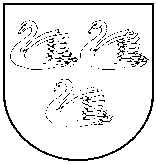 2019.gada 11.jūlijā	 	 				 			Nr. 10Sēde sasaukta: 2019.gada 10.jūlijāSēdi atklāj: plkst. 16.00Sēdi vada: Gulbenes novada domes priekšsēdētājs Normunds AudzišsSēdi protokolē: Gulbenes novada pašvaldības Administratīvi juridiskās nodaļas vecākā lietvede Līga NogobodeSēdē piedalās: Gulbenes novada domes deputāti: Andis Caunītis, Indra Caune, Larisa Cīrule, Gunārs Ciglis, Ieva Grīnšteine, Stanislavs Gžibovskis, Edīte Kanaviņa, Guntis Princovs, Anatolijs Savickis,  Valtis Krauklis, Andris Vējiņš Sēdē nepiedalās: Normunds Mazūrs, Lāsma Gabdulļina, Intars Liepiņš, Ilze Mezīte, Guna PūcītePašvaldības administrācijas darbinieku, uzaicināto un interesentu saraksts pielikumā uz 1 lapasPrese: D.Odumiņa – laikraksts  “Dzirkstele”N.Audzišs lūdz nobalsot par darba kārtību.Atklāti balsojot: PAR –11(Normunds Audzišs, Andis Caunītis, Indra Caune, Larisa Cīrule, Gunārs Ciglis, Stanislavs Gžibovskis, Edīte Kanaviņa, Guntis Princovs, Anatolijs Savickis,  Valtis Krauklis, Andris Vējiņš); PRET –nav; ATTURAS – nav; Gulbenes novada dome NOLEMJ:APSTIPRINĀT 2019.gada 11.jūlija domes ārkārtas sēdes darba kārtību:DARBA KĀRTĪBA:1. Par nekustamā īpašuma Jaungulbenes pagastā ar nosaukumu “Sils” pirmās izsoles rīkošanu, noteikumu un sākumcenas apstiprināšanu.2. Par Gulbenes novada pašvaldības tiešās līdzdalības saglabāšanu sabiedrībā ar ierobežotu atbildību “ALBA”.3. Par Gulbenes novada pašvaldības tiešās līdzdalības saglabāšanu SIA “Gulbenes nami”.4. Par Gulbenes novada pašvaldības tiešās līdzdalības saglabāšanu sabiedrībā ar ierobežotu atbildību “Gulbenes autobuss”.5. Par Gulbenes novada pašvaldības tiešās līdzdalības saglabāšanu sabiedrībā ar ierobežotu atbildību “Gulbenes-Alūksnes bānītis”.6. Par Gulbenes novada pašvaldības tiešās līdzdalības saglabāšanu sabiedrībā ar ierobežotu atbildību “AP Kaudzītes”.7. Par Gulbenes novada pašvaldības tiešās līdzdalības saglabāšanu sabiedrībā ar ierobežotu atbildību “Balvu un Gulbenes slimnīcu apvienība”.Pēc darba kārtības balsojuma zālē ienāk un piedalās domes sēdē deputāte Ieva Grīnšteine.1.§Par nekustamā īpašuma Jaungulbenes pagastā ar nosaukumu “Sils” pirmās izsoles rīkošanu, noteikumu un sākumcenas apstiprināšanuZIŅO: G.CiglisLĒMUMA PROJEKTU SAGATAVOJA: A.DeksneDEBATĒS PIEDALĀS: navGulbenes novada pašvaldības speciālisti ir veikuši nekustamā īpašuma Jaungulbenes pagastā ar nosaukumu “Sils”, kadastra numurs 5060 004 0129, kas sastāv no vienas zemes vienības ar kadastra apzīmējumu 5060 004 0129, 142 ha platībā, un uz tās esošas mežaudzes, izvērtēšanu un konstatējuši, ka minētais nekustamais īpašums nav nepieciešams pašvaldības autonomo funkciju veikšanai.2019.gada 28.jūnijā SIA “Eiroeksperts”, reģistrācijas Nr.40003650352, juridiskā adrese: Kr.Valdemāra iela 20 – 9, Rīga, LV– 1010, sastādīja atskaiti par nekustamā īpašuma Jaungulbenes pagastā ar nosaukumu “Sils”, kadastra numurs 5060 004 0129, tirgus vērtību.Ņemot vērā Gulbenes novada domes Īpašuma novērtēšanas un izsoļu komisijas 2019.gada 3.jūlija sēdes lēmumu, protokols Nr.2.7/19/82, pamatojoties uz likuma „Par pašvaldībām” 14.panta pirmās daļas 2.punktu, kas nosaka, ka pildot savas funkcijas, pašvaldībām likumā noteiktajā kārtībā ir tiesības iegūt un atsavināt kustamo un nekustamo mantu, privatizēt pašvaldības īpašuma objektus, slēgt darījumus, kā arī veikt citas privāttiesiska rakstura darbības, savukārt šā likuma 21.panta pirmās daļas 17.punktu, kas nosaka, ka dome var izskatīt jebkuru jautājumu, kas ir attiecīgās pašvaldības pārziņā, turklāt tikai dome var lemt par pašvaldības nekustamā īpašuma atsavināšanu, ieķīlāšanu vai privatizēšanu, kā arī par nekustamās mantas iegūšanu pašvaldības īpašumā, Publiskas personas mantas atsavināšanas likuma 3.panta pirmās daļas 1.punktu un otro daļu, 10.pantu, 15.pantu, atklāti balsojot: PAR – 12 (Normunds Audzišs, Andis Caunītis, Indra Caune, Larisa Cīrule, Gunārs Ciglis, Stanislavs Gžibovskis, Ieva Grīnšteine, Edīte Kanaviņa, Guntis Princovs, Anatolijs Savickis,  Valtis Krauklis, Andris Vējiņš); PRET - nav; ATTURAS - nav, Gulbenes novada dome NOLEMJ:1. RĪKOT Gulbenes novada pašvaldībai piederošā nekustamā īpašuma Jaungulbenes pagastā ar nosaukumu “Sils”, kadastra numurs 5060 004 0129, kas sastāv no vienas zemes vienības ar kadastra apzīmējumu 5060 004 0129, 142 ha platībā, un uz tās esošas mežaudzes, pirmo izsoli.2. APSTIPRINĀT Gulbenes novada pašvaldībai piederošā nekustamā īpašuma Jaungulbenes pagastā ar nosaukumu “Sils”, kadastra numurs 5060 004 0129, pirmās izsoles sākumcenu 480 000 EUR (četri simti astoņdesmit tūkstoši euro).3. APSTIPRINĀT Gulbenes novada pašvaldībai piederošā nekustamā īpašuma Jaungulbenes pagastā ar nosaukumu “Sils”, kadastra numurs 5060 004 0129, pirmās izsoles noteikumus (1.pielikums), kas ir šī lēmuma neatņemama sastāvdaļa.4. UZDOT Gulbenes novada pašvaldības Īpašuma novērtēšanas un izsoļu komisijai organizēt Gulbenes novada pašvaldībai piederošā nekustamā īpašuma Jaungulbenes pagastā ar nosaukumu “Sils”, kadastra numurs 5060 004 0129, pirmo izsoli.2.§Par Gulbenes novada pašvaldības tiešās līdzdalības saglabāšanu sabiedrībā ar ierobežotu atbildību “ALBA”ZIŅO: S.SīmanisLĒMUMA PROJEKTU SAGATAVOJA: I.BindreDEBATĒS PIEDALĀS: navSaskaņā ar Valsts pārvaldes iekārtas likuma 88.panta septīto daļu publiska persona, kas dibinājusi kapitālsabiedrību vai ieguvusi līdzdalību esošā kapitālsabiedrībā, pārvērtē līdzdalību tajā saskaņā ar šo pantu un Publiskas personas kapitāla daļu un kapitālsabiedrību pārvaldības likumu.Publiskas personas kapitāla daļu un kapitālsabiedrību pārvaldības likuma 7.panta pirmajā daļā noteikts, ka publiskai personai ir pienākums ne retāk kā reizi piecos gados pārvērtēt katru tās tiešo līdzdalību kapitālsabiedrībā un atbilstību šā likuma 4.panta nosacījumiem. Šo prasību nepiemēro, ja likumā ir noteikts, ka attiecīgās kapitālsabiedrības kapitāla daļas vai akcijas nav atsavināmas. Minētā panta otrajā daļā noteikts, ka lēmumu par publiskas personas līdzdalības saglabāšanu kapitālsabiedrībās pieņem attiecīgās publiskās personas augstākā lēmējinstitūcija. Lēmumā ietver vērtējumu attiecībā uz atbilstību šā likuma 4.panta nosacījumiem un vispārējo stratēģisko mērķi.Atbilstoši Publiskas personas kapitāla daļu un kapitālsabiedrību pārvaldības likuma 4.panta pirmajai daļai publiska persona drīkst iegūt līdzdalību kapitālsabiedrībā Valsts pārvaldes iekārtas likuma 88.panta pirmajā daļā minētajos gadījumos. Lai pārvērtētu Gulbenes novada pašvaldības tiešo līdzdalību kapitālsabiedrībās un tās atbilstību Publiskas personas kapitāla daļu un kapitālsabiedrību pārvaldības likuma 4.panta nosacījumiem, ar Gulbenes novada pašvaldības 2019.gada 10.janvāra rīkojumu Nr. GND/3.5/19/10 tika izveidota darba grupa. Ņemot vērā to, ka Gulbenes novada pašvaldība ir 100% kapitāla daļu turētājs sabiedrībā ar ierobežotu atbildību “ALBA”, reģistrācijas numurs 44603000098 (turpmāk – Kapitālsabiedrība), tiek izvērtēta pašvaldības līdzdalības Kapitālsabiedrībā atbilstība Publiskas personas kapitāla daļu un kapitālsabiedrību pārvaldības likuma 4.panta nosacījumiem, proti, vai Kapitālsabiedrības komercdarbības veikšana atbilst kādai no Valsts pārvaldes iekārtas likuma 88.panta pirmajā daļā noteiktajām pazīmēm, un izvirzīts vispārējais stratēģiskais mērķis.  I. Par atbilstību Publiskas personas kapitāla daļu un kapitālsabiedrību pārvaldības likuma 4.panta nosacījumiem Saskaņā ar likuma “Par pašvaldībām” 14.panta pirmās daļas 1.punktu pašvaldībām, pildot savas funkcijas, ir tiesības veidot pašvaldību kapitālsabiedrības, kā arī ieguldīt savus līdzekļus kapitālsabiedrībās.Atbilstoši Valsts pārvaldes iekārtas likuma 87.panta pirmajai daļai publiska persona privāto tiesību jomā darbojas veicot darījumus, kas nepieciešami tās darbības nodrošināšanai, sniedzot pakalpojumus un dibinot kapitālsabiedrību vai iegūstot līdzdalību esošā kapitālsabiedrībā. Valsts pārvaldes iekārtas likuma 88.panta pirmā daļa noteic, ka publiska persona savu funkciju efektīvai izpildei var dibināt kapitālsabiedrību vai iegūt līdzdalību esošā kapitālsabiedrībā, ja īstenojas viens no šādiem nosacījumiem:1) 	tiek novērsta tirgus nepilnība – situācija, kad tirgus nav spējīgs nodrošināt sabiedrības interešu īstenošanu attiecīgajā jomā; 2)	publiskas personas kapitālsabiedrības vai publisku personu kontrolētas kapitālsabiedrības darbības rezultātā tiek radītas preces vai pakalpojumi, kas ir stratēģiski svarīgi valsts vai pašvaldības administratīvās teritorijas attīstībai vai valsts drošībai;3)	tiek pārvaldīti tādi īpašumi, kas ir stratēģiski svarīgi valsts vai pašvaldības administratīvās teritorijas attīstībai vai valsts drošībai. Secināms, ka publiskās personas, tostarp pašvaldības, darbojas publisko tiesību jomā, un tikai izņēmuma gadījumos, pamatojoties uz iepriekš minētajām tiesību normām, tās var darboties privāto tiesību jomā, dibinot kapitālsabiedrību vai iegūstot dalību kapitālsabiedrībā. Ar 1991.gada 25.septembra Gulbenes pilsētas tautas deputātu padomes 20.sasaukuma 10.sesijas lēmumu “Par pilsētas pašvaldības uzņēmumu izveidošanu” nolēma izveidot pašvaldības uzņēmumu “Gulbenes komunālās saimniecības pašvaldības uzņēmums “Alba””. 1991.gada 18.oktobrī minētais pašvaldības uzņēmums tika reģistrēts Uzņēmumu reģistrā ar Nr.460300009. Gulbenes pilsētas dome 1996.gada 26.septembrī pieņēma lēmumu par Gulbenes komunālās saimniecības pašvaldības uzņēmuma “Alba” nodošanu privatizācijai. Pašvaldības uzņēmuma “Alba” privatizācijas rezultātā Gulbenes pilsētas domei palika īpašumā tikai 1488 kapitāla daļas jeb 38,51929 procenti no Kapitālsabiedrības pamatkapitāla. No 1997.gada 22.janvāra manīts nosaukums uz sabiedrība ar ierobežotu atbildību “ALBA”. Atbilstoši Administratīvo teritoriju un apdzīvoto vietu likuma Pārejas noteikumu 13.punktam Gulbenes novada pašvaldība ar 2009.gada 1.jūliju pārņēma visas Gulbenes pilsētas domes tiesības un saistības. Augstāk minētais Kapitālsabiedrības kapitāla daļu skaits Gulbenes novada pašvaldības īpašumā saglabājās līdz pat 2015.gada 30.aprīlim, kad normatīvajos aktos noteiktajā kārtībā tika veikta pamatkapitāla denominācija no latiem uz euro. Denominācijas rezultātā Gulbenes novada pašvaldības īpašumā esošo Kapitālsabiedrības kapitāla daļu skaits tika noteikts – 1512 kapitāla daļas (vienas daļas nominālvērtība 28 euro).Lai pilnvērtīgi nodrošinātu likuma “Par pašvaldībām” 15.panta pirmās daļas 1.punktā noteikto pašvaldības autonomo funkciju un īstenotu sabiedrības intereses ūdensapgādes un vides aizsardzības, kas ietver kanalizācijas un notekūdeņu savākšanas un attīrīšanas pakalpojumu, jomā, kā arī novērstu esošo situāciju, ka pašvaldības rīcībā nav pietiekamas ietekmes, lai nodrošinātu publiskas personas komercdarbību attaisnojošo mērķu sasniegšanu, Gulbenes novada dome 2018.gada 24.aprīļa sēdē (protokols Nr.8, 1.§) nolēma iegādāties pārējo Kapitālsabiedrības dalībnieku 2412 kapitāla daļas. Pēc kapitāla daļu iegādes no 2018.gada 31.maija par 100% kapitāla daļu turētāju Kapitālsabiedrībā kļuva Gulbenes novada pašvaldība.Likuma “Par pašvaldībām“ 15.panta pirmās daļas 1.punktā ir noteikta pašvaldības autonomā funkcija – organizēt iedzīvotājiem komunālos pakalpojumus (ūdensapgāde un kanalizācija, siltumapgāde, sadzīves atkritumu apsaimniekošana, notekūdeņu savākšana, novadīšana un attīrīšana) neatkarīgi no tā, kā īpašumā atrodas dzīvojamais fonds.Atbilstoši Ūdenssaimniecības pakalpojumu likuma 6.panta pirmajai daļai vietējā pašvaldība organizē ūdenssaimniecības pakalpojumu sniegšanu savā administratīvajā teritorijā.  Vietējās pašvaldības dome nosaka pašvaldības iestādi, kas pašvaldības administratīvajā teritorijā sniedz sabiedriskos ūdenssaimniecības pakalpojumus un citus noteikta veida ūdenssaimniecības pakalpojumus, vai pilnvaro komersantu sniegt sabiedriskos ūdenssaimniecības pakalpojumus, noslēdzot ar to līgumu par sabiedrisko ūdenssaimniecības pakalpojumu sniegšanu visā pašvaldības administratīvajā teritorijā vai tās daļā.Atbilstoši Gulbenes novada domes 2018.gada 29.marta lēmumam “Par līguma par ūdenssaimniecības pakalpojumu sniegšanu slēgšanu ar sabiedrību ar ierobežotu atbildību “ALBA” (protokols Nr.4, 26.§.), Gulbenes novada domes 2018.gada 25. oktobra lēmumam “Par līguma par ūdenssaimniecības pakalpojumu sniegšanu termiņa pagarināšanu” (protokols Nr.22, 31.§), 2018.gada 12.aprīļa līgumam Nr. GND/9.13/18/357 par ūdenssaimniecības pakalpojumu sniegšanu un 2018.gada 8.novembra vienošanās par grozījumiem 2018.gada 12.aprīļa līgumā par ūdenssaimniecības pakalpojumu sniegšanu, Gulbenes novada pašvaldība piešķīra Kapitālsabiedrībai ar ierobežotu atbildību “ALBA” īpašas tiesības no 2018.gada 1.aprīļa līdz 2023.gada 31.martam sniegt ūdenssaimniecības pakalpojumus Gulbenes novada Gulbenes pilsētas, Beļavas pagasta Svelberģa ciema, Stradu pagasta Ceļmalu ciema, Stāķu ciema un Šķieneru ciema administratīvajā teritorijā.Kapitālsabiedrība vairāku gadu garumā īstenoja ūdenssaimniecības attīstības projektus,  izmantojot Eiropas Savienības un pašvaldības finanšu līdzekļus, tostarp projektu Nr.3DP/3.5.1.1.0/08/IPIA/VIDM/008 “Gulbenes ūdenssaimniecības attīstības II kārta”, atbilstoši  2008.gada 12.decembrī starp Vides ministriju, Kapitālsabiedrību un Gulbenes pilsētas domi noslēgtajam Civiltiesiskajam līgumam par projekta īstenošanu un Eiropas Savienības Kohēzijas fonda finansējuma un valsts budžeta līdzfinansējuma piešķiršanu. Pārvaldot Gulbenes novada pašvaldības ūdenssaimniecības pamatlīdzekļus, realizējot Eiropas Savienības finanšu investīcijas un uzturot Kapitālsabiedrības īpašumā esošo infrastruktūras daļu ūdens ieguvē un pārvadīšanā (gandrīz 50% no Gulbenes pilsētā esošās ūdenssaimniecības infrastruktūras), Kapitālsabiedrība ir ieguvusi monopolstāvokli sabiedriskā pakalpojuma sniegšanā Gulbenes pilsētā.Kapitālsabiedrība darbojas stratēģiski svarīgā nozarē, uz ko nepārprotami norāda likuma “Par pašvaldībām” 15.panta pirmās daļas 1.punkts. Saskaņā ar likuma “Par sabiedrisko pakalpojumu regulatoriem” 4.panta pirmo daļu, sabiedrisko pakalpojumu sniedzējs ir tāds komersants, kurš regulējamās nozarēs sniedz sabiedriskos pakalpojumus noteiktā teritorijā un kura darbība sabiedrisko pakalpojumu sniegšanā tiek regulēta saskaņā ar šo likumu. Kapitālsabiedrība nodrošina nepārtrauktu sabiedriskā pakalpojuma sniegšanu, regulējamā nozarē noteikto pakalpojumu drošības prasību ievērošanu un darbinieku kvalifikācijas atbilstību, kā arī likuma “Par sabiedrisko pakalpojumu regulatoriem” un regulējamās nozares speciālajiem normatīvajiem aktiem, tehniskiem noteikumiem un standartiem atbilstošu pakalpojumu kvalitāti.Kapitālsabiedrība sniedz ūdenssaimniecības pakalpojumus, kas ir stratēģiski svarīgi pašvaldības attīstībai un izriet no pašvaldības vispārējiem stratēģiskajiem mērķiem ilgtspējīgas inženiertehniskās infrastruktūras attīstības un uzturēšanas, un vides kvalitātes paaugstināšanas nodrošināšanai.Kapitālsabiedrības darbība minētās pašvaldības autonomās funkcijas ietvaros ir uzskatāma par komercdarbību, un tā atbilst Valsts pārvaldes iekārtas likuma 88. panta pirmās daļas 2. un 3.punktā noteiktajam, jo publiskas personas kapitālsabiedrības darbības rezultātā tiek radīti pakalpojumi, kas ir stratēģiski svarīgi pašvaldības administratīvās teritorijas attīstībai, kā arī tiek pārvaldīti minēto pakalpojumu sniegšanai nepieciešamie īpašumi, kas ir stratēģiski svarīgi pašvaldības administratīvās teritorijas attīstībai. Ņemot vērā visu iepriekš minēto secināms, ka pašvaldības līdzdalības saglabāšana Kapitālsabiedrībā atbilst Publiskas personas kapitāla daļu un kapitālsabiedrību pārvaldības likuma 4.panta nosacījumiem.Kapitālsabiedrības komercdarbības veidi, saskaņā ar statūtiem, ir ūdens ieguve, attīrīšana un apgāde (NACE 2. –36.00), notekūdeņu savākšana un attīrīšana (NACE 2. – 37.00), un tie šobrīd ir galvenais Kapitālsabiedrības ieņēmumu avots. Kapitālsabiedrības ieņēmumi nav pietiekami, lai tā patstāvīgi spētu nodrošināt pakalpojumu kvalitāti atbilstoši normatīvo aktu prasībām bez pašvaldības dotācijām. Kapitālsabiedrībai sagādā grūtības ūdenssaimniecības tīklu un notekūdeņu savākšanas un attīrīšanas objektu uzturēšana, kā rezultātā daļa Kapitālsabiedrības īpašumā esošo ūdensapgādes un kanalizācijas tīklu ir sliktā  tehniskā stāvoklī. Vairākus gadus Kapitālsabiedrība nespēj segt saistības pret Gulbenes novada pašvaldību par tai nomā nodoto pašvaldības ūdenssaimniecības infrastruktūru. Šī infrastruktūra tiek remontēta no pašvaldības finanšu līdzekļiem. Kapitālsabiedrība darbojas nozarē, kuras infrastruktūras attīstībai nepieciešami lieli kapitālieguldījumi un kurā atbilstoši sabiedrības interesēm nepieciešams nodrošināt augstāku kvalitātes standartu. Ūdensapgāde un kanalizācija, notekūdeņu savākšana, novadīšana un attīrīšana ir cieši saistīta ne tikai ar vides aizsardzību un sabiedrības veselību, un drošību, kas pašas par sevi ir stratēģiskas nozares, bet no tās ir atkarīgas visas ekonomikas nozares. 2019.gada 9.aprīļa Kapitālsabiedrības dalībnieku sapulcē, iepazīstoties ar Kapitālsabiedrības 2018.gada pārskatu, konstatēts, ka 2018.gadu Kapitālsabiedrība noslēdza ar pozitīvu darbības rezultātu jeb peļņu 106 728 EUR apmērā, kas saistīts ar ilgtermiņa ieguldījumu pārvērtēšanas rezerves samazināšanu. 2017.gadā sabiedrība gadu noslēdza ar negatīvu darbības rezultātu jeb zaudējumiem 127 527 EUR apmērā. Neto apgrozījums salīdzinot ar 2017.gadu samazinājies par 13 627 EUR jeb 3%, kam par iemeslu ir ūdens un kanalizācijas patēriņa samazinājums iedzīvotājiem Gulbenes pilsētā un novadā. Sabiedrības kopējie aktīvi salīdzinot ar 2017.gadu samazinājušies par 448 405 EUR jeb 43,76%, kas galvenokārt saistīts pamatlīdzekļu pārvērtēšanu. Debitoru apjoms uz pārskata gada beigām sastāda 194 656 EUR. Sabiedrība ir pakļauta kredītriskam saistībā ar tās debitoru parādsaistībām. Pastāv risks, ka debitoru parādi ir ilgstoši kavēti, kas būtu atzīstami par šaubīgiem vai bezcerīgiem, kuriem attiecīgi būtu jāveido uzkrājumi vai jānoraksta, tas atstātu būtisku ietekmi uz bilances struktūru. 2019.gada 1.jūnijā tika pārtraukta Kapitālsabiedrības norēķinu centra Rīgas ielā 36A, Gulbenē, darbība, ņemot vērā Valsts ieņēmumu dienesta paziņojumu, ar kuru pieprasīts nekavējoties nodrošināt kases aparāta sistēmas atbilstību Ministru Kabineta 2014.gada 11.februāra noteikumu Nr.95 “Noteikumi par nodokļu un citu maksājumu reģistrēšanas elektronisko ierīču un iekārtu tehniskajām prasībām” un Ministru Kabineta 2014.gada 1.februāra noteikumu Nr.96 “Nodokļu un citu maksājumu reģistrēšanas elektronisko ierīču un iekārtu lietošanas kārtība” prasībām. Esošā kases aparāta sistēma norēķinu centrā Rīgas ielā 36A, Gulbenē, neatbilst augšminēto normatīvo aktu prasībām, bet jaunas sistēmas iegāde un ieviešana uzņēmumam nav ekonomiski izdevīga. Kapitālsabiedrībai nav daudz brīvo naudas līdzekļu, kas vieš šaubas par tās spēju plānveidīgi pilnveidoties un uzlabot ūdenssaimniecības pakalpojumu infrastruktūru, lai ilgtermiņā varētu veikt ūdenssaimniecības darbību, nodrošinot to kvalitāti atbilstoši normatīvo aktu prasībām.2019.gada 9.aprīļa Kapitālsabiedrības dalībnieku sapulcē sabiedrības ar ierobežotu atbildību “NEXIA AUDIT ADVICE” valdes locekle, zvērināta revidente Judīte Jakovina ieteica Gulbenes novada pašvaldībai izvērtēt finansiāli dzīvotspējīgu ilgtermiņa risinājumu, reorganizējot Kapitālsabiedrību. Ūdenssaimniecības pakalpojumu sniegšanai kapitālsabiedrība ir labākais veids. Pašvaldība nav ieinteresēta pārņemt šo funkciju tiešā pārvaldē, paplašinot savu administratīvo resursu, kā arī palielinot budžeta izdevumus pakalpojuma sniegšanai. Komerclikuma 334.panta pirmā daļa nosaka, ka komercsabiedrību var reorganizēt apvienošanas, sadalīšanas vai pārveidošanas ceļā. Komerclikuma 335.panta pirmā daļa nosaka, ka sabiedrību apvienošana var notikt kā pievienošana vai saplūšana. Atbilstoši Komerclikuma 335.panta otrajai un trešajai daļai pievienošana ir process, kurā sabiedrība (pievienojamā sabiedrība) nodod visu savu mantu citai sabiedrībai (iegūstošā sabiedrība), savukārt saplūšana ir process, kurā divas vai vairākas sabiedrības (pievienojamās sabiedrības) nodod visu savu mantu jaundibināmai sabiedrībai (iegūstošā sabiedrība). Komerclikuma 335.panta ceturtā daļa nosaka, ka apvienošanas gadījumā pievienojamā sabiedrība beidz pastāvēt bez likvidācijas procesa. Komerclikuma 335.panta piektā daļa nosaka, ka apvienošanas gadījumā pievienojamās sabiedrības tiesības un saistības pāriet iegūstošajai sabiedrībai. Komerclikuma 335.panta sestā daļa nosaka, ka apvienošanas gadījumā pievienojamās sabiedrības akcionāri, dalībnieki vai biedri kļūst par iegūstošās sabiedrības dalībniekiem.Gulbenes novada dome 2016.gada 28.aprīlī pieņēma lēmumu “Par komunālo pakalpojumu turpmāko sniegšanu Gulbenes novadā” (protokols Nr.6, 47.§), saskaņā ar kuru paredzēts paplašināt SIA “Gulbenes nami” darbības jomu, uzdodot tai sniegt komunālos pakalpojumus Gulbenes novada pagastu administratīvajās teritorijās. Saskaņā ar Gulbenes novada domes 2016.gada 28.decembra lēmumu “Par līguma par ūdenssaimniecības pakalpojumu sniegšanu slēgšanu ar Gulbenes novada sabiedrību ar ierobežotu “Gulbenes nami” (prot. Nr.17, 28.§) SIA “Gulbenes nami” tika pilnvarota sniegt ūdenssaimniecības pakalpojumus Gulbenes novada administratīvajā teritorijā, atbilstoši Gulbenes novada domes lēmumiem. SIA “Gulbenes nami” ir patstāvīga neatkarīga struktūra ar nepieciešamajiem personāla resursiem un infrastruktūru. Kapitālsabiedrībā ūdenssaimniecības pakalpojuma nodrošināšanai ir izveidota materiāli tehniskā bāze, ko plānots ik gadu uzlabot.  Respektīvi, šobrīd jau pastāv priekšnoteikumi, lai SIA “Gulbenes nami” tiktu apvienota ar Kapitālsabiedrību. Kapitālsabiedrību apvienošanās rezultātā pavērtos arvien plašākas iespējas:ūdenssaimniecības infrastruktūras un lietus ūdeņu apsaimniekošanas infrastruktūras attīstībai visā Gulbenes novadā; ilgtspējīgu ūdenssaimniecības sistēmu veidošanai un pakalpojumu pieejamības īpatsvara palielināšanai; kvalitatīvu sabiedrisko ūdenssaimniecības pakalpojumu nodrošināšanai ar vienotu, ekonomiski pamatotu tarifu, neatkarīgi no pakalpojuma saņemšanas vietas Gulbenes novada teritorijā;investīciju piesaistei jaunas ūdenssaimniecības infrastruktūras izbūvē un materiāli tehniskās bāzes pilnveidošanā;samazināt administratīvos izdevumus, optimizējot kapitālsabiedrību resursus, ar mērķi nodrošināt pakalpojumu tarifu pēc iespējas lētāku, tādējādi veicinot sabiedrības labklājības līmeņa uzlabošanos. Ņemot vērā iepriekš minēto, secināms, ka viens no iespējamiem risinājumiem ir Kapitālsabiedrības reorganizācija apvienošanas ceļā, pievienojot to SIA “Gulbenes nami”, reģistrācijas numurs 54603000121. II.  Vispārējais stratēģiskais mērķisKapitālsabiedrības darbība ir saistīta ar pamatvajadzību nodrošināšanu iedzīvotājiem. Kapitālsabiedrības stratēģiskais mērķis izriet no likuma “Par pašvaldībām” 15.panta pirmajā daļā 1.punktā noteiktās autonomās funkcijas – organizēt iedzīvotājiem komunālos pakalpojumus (ūdensapgāde un kanalizācija; siltumapgāde; sadzīves atkritumu apsaimniekošana; notekūdeņu savākšana, novadīšana un attīrīšana) neatkarīgi no tā, kā īpašumā atrodas dzīvojamais fonds. Bez iedzīvotāju nodrošināšanas ar kvalitatīviem pakalpojumiem ūdenssaimniecības jomā, Kapitālsabiedrības stratēģiskais mērķis ir arī iestāžu, tai skaitā pašvaldības iestāžu, un komercsabiedrību nodrošināšana ar minētajiem pakalpojumiem.	Pamatojoties uz likuma “Par pašvaldībām” 14.panta pirmās daļas 1.punktu, Valsts pārvaldes iekārtas likuma 87.panta pirmo daļu, Publiskas personas kapitāla daļu un kapitālsabiedrību pārvaldības likuma 4.panta pirmo daļu, 7.pantu, atklāti balsojot: PAR – 12 (Normunds Audzišs ,Andis Caunītis, Indra Caune, Larisa Cīrule, Gunārs Ciglis, Stanislavs Gžibovskis, Ieva Grīnšteine, Edīte Kanaviņa, Guntis Princovs, Anatolijs Savickis,  Valtis Krauklis, Andris Vējiņš); PRET - nav; ATTURAS - nav, Gulbenes novada dome NOLEMJ:ATZĪT, ka sabiedrības ar ierobežotu atbildību “ALBA”, reģistrācijas numurs 44603000098, darbība atbilst:Valsts pārvaldes iekārtas likuma 88.panta pirmās daļas 2.punktā noteiktajam gadījumam, kad publiskas personas kapitālsabiedrības darbības rezultātā tiek radīti pakalpojumi, kas ir stratēģiski svarīgi pašvaldības administratīvās teritorijas attīstībai un izriet no pašvaldības vispārējiem stratēģiskajiem mērķiem; Valsts pārvaldes iekārtas likuma 88.panta pirmās daļas 3.punktā noteiktajam gadījumam, kad tiek pārvaldīti tādi īpašumi, kas ir stratēģiski svarīgi pašvaldības administratīvās teritorijas attīstībai.SAGLABĀT Gulbenes novada pašvaldības tiešo līdzdalību sabiedrībā ar ierobežotu atbildību “ALBA”, reģistrācijas numurs 44603000098.NOTEIKT, ka sabiedrības ar ierobežotu atbildību “ALBA”, reģistrācijas numurs 44603000098, vispārējais stratēģiskais mērķis ir nodrošināt kvalitatīvus ūdenssaimniecības pakalpojumus patērētājiem ar sabiedrībai noteiktajā teritorijā. SAGATAVOT lēmuma projektu par publiskas personas kapitālsabiedrību apvienošanas uzsākšanu un iesniegt to izskatīšanai Gulbenes novada domes sēdē. 5. NOTEIKT, ka sabiedrība ar ierobežotu atbildību “ALBA”, reģistrācijas numurs 44603000098, reorganizējama apvienošanas ceļā, pievienojot to SIA “Gulbenes nami”, reģistrācijas numurs 54603000121.3.§Par Gulbenes novada pašvaldības tiešās līdzdalības saglabāšanu SIA “Gulbenes nami”ZIŅO: S.SīmanisLĒMUMA PROJEKTU SAGATAVOJA: I.BindreDEBATĒS PIEDALĀS: navSaskaņā ar Valsts pārvaldes iekārtas likuma 88.panta septīto daļu publiska persona, kas dibinājusi kapitālsabiedrību vai ieguvusi līdzdalību esošā kapitālsabiedrībā, pārvērtē līdzdalību tajā saskaņā ar šo pantu un Publiskas personas kapitāla daļu un kapitālsabiedrību pārvaldības likumu.Publiskas personas kapitāla daļu un kapitālsabiedrību pārvaldības likuma 7.panta pirmajā daļā noteikts, ka publiskai personai ir pienākums ne retāk kā reizi piecos gados pārvērtēt katru tās tiešo līdzdalību kapitālsabiedrībā un atbilstību šā likuma 4.panta nosacījumiem. Šo prasību nepiemēro, ja likumā ir noteikts, ka attiecīgās kapitālsabiedrības kapitāla daļas vai akcijas nav atsavināmas. Minētā panta otrajā daļā noteikts, ka lēmumu par publiskas personas līdzdalības saglabāšanu kapitālsabiedrībās pieņem attiecīgās publiskās personas augstākā lēmējinstitūcija. Lēmumā ietver vērtējumu attiecībā uz atbilstību šā likuma 4.panta nosacījumiem un vispārējo stratēģisko mērķi.Atbilstoši Publiskas personas kapitāla daļu un kapitālsabiedrību pārvaldības likuma 4.panta pirmajai daļai publiska persona drīkst iegūt līdzdalību kapitālsabiedrībā Valsts pārvaldes iekārtas likuma 88.panta pirmajā daļā minētajos gadījumos. Lai pārvērtētu Gulbenes novada pašvaldības tiešo līdzdalību kapitālsabiedrībās un tās atbilstību Publiskas personas kapitāla daļu un kapitālsabiedrību pārvaldības likuma 4.panta nosacījumiem, ar Gulbenes novada pašvaldības 2019.gada 10.janvāra rīkojumu Nr. GND/3.5/19/10 tika izveidota darba grupa. Ņemot vērā to, ka Gulbenes novada pašvaldība ir 100% kapitāla daļu turētājs SIA “Gulbenes nami”, reģistrācijas numurs 54603000121 (turpmāk – Kapitālsabiedrība), tiek izvērtēta pašvaldības līdzdalības Kapitālsabiedrībā atbilstība Publiskas personas kapitāla daļu un kapitālsabiedrību pārvaldības likuma 4.panta nosacījumiem, proti, vai Kapitālsabiedrības komercdarbības veikšana atbilst kādai no Valsts pārvaldes iekārtas likuma 88.panta pirmajā daļā noteiktajām pazīmēm, un izvirzīts vispārējais stratēģiskais mērķis.  I. Par atbilstību Publiskas personas kapitāla daļu un kapitālsabiedrību pārvaldības likuma 4.panta nosacījumiem Saskaņā ar likuma “Par pašvaldībām” 14.panta pirmās daļas 1.punktu pašvaldībām, pildot savas funkcijas, ir tiesības veidot pašvaldību kapitālsabiedrības, kā arī ieguldīt savus līdzekļus kapitālsabiedrībās.Atbilstoši Valsts pārvaldes iekārtas likuma 87.panta pirmajai daļai publiska persona privāto tiesību jomā darbojas veicot darījumus, kas nepieciešami tās darbības nodrošināšanai, sniedzot pakalpojumus un dibinot kapitālsabiedrību vai iegūstot līdzdalību esošā kapitālsabiedrībā. 	Valsts pārvaldes iekārtas likuma 88.panta pirmā daļa noteic, ka publiska persona savu funkciju efektīvai izpildei var dibināt kapitālsabiedrību vai iegūt līdzdalību esošā kapitālsabiedrībā, ja īstenojas viens no šādiem nosacījumiem:1) 	tiek novērsta tirgus nepilnība – situācija, kad tirgus nav spējīgs nodrošināt sabiedrības interešu īstenošanu attiecīgajā jomā; 2)	publiskas personas kapitālsabiedrības vai publisku personu kontrolētas kapitālsabiedrības darbības rezultātā tiek radītas preces vai pakalpojumi, kas ir stratēģiski svarīgi valsts vai pašvaldības administratīvās teritorijas attīstībai vai valsts drošībai;3)	tiek pārvaldīti tādi īpašumi, kas ir stratēģiski svarīgi valsts vai pašvaldības administratīvās teritorijas attīstībai vai valsts drošībai. Secināms, ka publiskās personas, tostarp pašvaldības, darbojas publisko tiesību jomā, un tikai izņēmuma gadījumos, pamatojoties uz iepriekš minētajām tiesību normām, tās var darboties privāto tiesību jomā, dibinot kapitālsabiedrību vai iegūstot dalību kapitālsabiedrībā. Ar mērķi efektīvāk izpildīt pašvaldības autonomās funkcijas, nodrošinot pašvaldības īpašumu uzturēšanas un apsaimniekošanas, kā arī daudzdzīvokļu dzīvojamo māju pārvaldīšanas un apsaimniekošanas pakalpojumu pieejamību, tika izveidots un 1991.gada 12.novembrī Uzņēmumu reģistrā reģistrēts Gulbenes namu saimniecības pašvaldības uzņēmums “JUMIS”. Īstenojot administratīvi teritoriālo reformu Latvijā, atbilstoši Administratīvo teritoriju un apdzīvoto vietu likuma Pārejas noteikumu 13.punktam Gulbenes novada pašvaldība pārņēma novadā iekļauto vietējo pašvaldību institūcijas, finanses, mantu, tiesības un saistības, līdz ar ko kļuva par  Gulbenes novada sabiedrības ar ierobežotu atbildību “Gulbenes nami” kapitāla daļu turētāju. No 2017.gada 13.maija kapitālsabiedrībai tika mainīts nosaukums uz SIA “Gulbenes nami”. Atbilstoši likuma “Par valsts un pašvaldību dzīvojamo māju privatizāciju” 50.panta septītajai daļai pašvaldības pienākums ir pārvaldīt dzīvojamo māju līdz tās pārvaldīšanas tiesību nodošanai dzīvokļu īpašnieku sabiedrībai. Pamatojoties uz Gulbenes novada domes 2018.gada 29.marta lēmumu “Par Deleģēšanas līguma slēgšanu ar SIA “Gulbenes nami” (prot. Nr.4, 28.§) un Gulbenes novada domes 2019.gada 28.marta lēmumu “Par Deleģēšanas līguma darbības termiņa pagarināšanu” (prot. Nr.4, 22.§), saskaņā ar 2018.gada 1.aprīļa deleģēšanas līgumu, kas noslēgts starp Gulbenes novada pašvaldību un Kapitālsabiedrību, Kapitālsabiedrība veic no likuma “Par valsts un pašvaldību dzīvojamo māju privatizāciju” 50.panta septītās daļas izrietošo pārvaldes uzdevumu – pārvaldīt un apsaimniekot dzīvojamās mājas līdz tās pārvaldīšanas tiesību nodošanai dzīvokļu īpašnieku sabiedrībai vai ar dzīvokļu īpašnieku savstarpēju līgumu pilnvarotai personai. Kapitālsabiedrība galvenokārt veic ēku tehniskā stāvokļa novērtējumu, avārijas situācijas novēršanas darbus, dažādu veidu būvdarbus, konsultē un dod ieteikumus mājas sakārtošanas jautājumos.Atbilstoši likuma “Par pašvaldībām” 15.panta pirmās daļas 9.punktā noteiktajam, viena no pašvaldības autonomajām funkcijām ir sniegt palīdzību iedzīvotājiem dzīvokļa jautājumu risināšanā. Likuma “Par pašvaldībām” 14.panta otrās daļas 3.punktā noteikts, ka pašvaldībām ir pienākums to funkciju izpildei racionāli un lietderīgi apsaimniekot savu kustamo un nekustamo mantu likumā noteiktajā kārtībā. Publiskas personas finanšu līdzekļu un mantas izšķērdēšanas novēršanas likuma 6.2 panta otrā daļa nosaka, ka publiskas personas nekustamā īpašuma valdītājs šā īpašuma pārvaldīšanu nodrošina tieši vai pastarpināti, uzdodot pārvaldīšanas darbības veikt savā padotībā esošai iestādei vai kapitālsabiedrībai, kuras pamatdarbības veids ir nekustamā īpašuma pārvaldīšana. Kapitālsabiedrība ir Latvijas namu pārvaldītāju un apsaimniekotāju asociācijas (LNPAA) biedrs. Kapitālsabiedrības viena no pamatfunkcijām ir Gulbenes novada pašvaldībai piederošu vai piekritīgu dzīvokļu apsaimniekošana.  Kapitālsabiedrība savas kompetences ietvaros veic arī no likuma “Par pašvaldībām” 15.panta pirmās daļas 1. un 2.punktā noteiktajām autonomajām funkcijām izrietošos uzdevumus: komunālās infrastruktūras uzturēšanu apsaimniekošanā esošajās mājās; dzīvojamām mājām piegulošo teritoriju uzturēšanu; publisko infrastruktūru uzturēšana piešķirto pašvaldības dotāciju ietvaros. Mājoklis ir viena no cilvēku pamatvajadzībām. Dzīvojamās mājas un ar tām saistītā infrastruktūra ir nepieciešamākie un stratēģiski svarīgi objekti novada funkcionēšanai, lai nodrošinātu iedzīvotājiem mājokli, primāri nepieciešamos pakalpojumus un kvalitatīvu dzīves vidi. Tādējādi dzīvojamo māju pārvaldīšana un apsaimniekošana būtiski ietekmē novada iedzīvotāju labklājību. Nozares svarīguma nosacījumi ir iekļauti Gulbenes novada pašvaldības attīstības plānošanas dokumentos (Gulbenes novada ilgtspējīgas attīstības stratēģija 2014.-2030. gadam – Stratēģiskā mērķa SM3 “Kultūras un dabas vērtībās balstīta kvalitatīva dzīves vide” Ilgtermiņa prioritātes IP3. “Kultūras telpas attīstība un dzīves vides kvalitāte” prioritārais virziens “Mājokļu kvalitāte un vides labiekārtojums”; Gulbenes novada attīstības programma 2018.-2024.gadam – ilgtermiņa prioritāte IP3. “Kultūras telpas attīstība un dzīves vides kvalitāte”, rīcības virziens RVK4.1. “Attīstīta dzīvojamās vides infrastruktūra”, uzdevums UK4.1.1. “Attīstīt daudzveidīgu mājokļu piedāvājumu”).Kapitālsabiedrības darbība iepriekš minētās pašvaldības autonomās funkcijas ietvaros ir uzskatāma par komercdarbību, un tā atbilst Valsts pārvaldes iekārtas likuma 88. panta pirmās daļas 2.punktā noteiktajam gadījumam, jo publiskas personas kapitālsabiedrības darbības rezultātā tiek radīti pakalpojumi, kas ir stratēģiski svarīgi pašvaldības administratīvās teritorijas attīstībai un izriet no pašvaldības vispārējiem stratēģiskajiem mērķiem, kā arī Valsts pārvaldes iekārtas likuma 88.panta pirmās daļas 3.punktā noteiktajam gadījumam, kad tiek pārvaldīti tādi īpašumi, kas ir stratēģiski svarīgi pašvaldības administratīvās teritorijas attīstībai.Saskaņā ar likuma “Par pašvaldībām” 15.panta pirmās daļas 1.punktu viena no pašvaldības autonomajām funkcijām ir organizēt iedzīvotājiem komunālos pakalpojumus (ūdensapgāde un kanalizācija; siltumapgāde; sadzīves atkritumu apsaimniekošana; notekūdeņu savākšana, novadīšana un attīrīšana) neatkarīgi no tā, kā īpašumā atrodas dzīvojamais fonds.Atbilstoši Ūdenssaimniecības pakalpojumu likuma 6.panta pirmajai daļai vietējā pašvaldība organizē ūdenssaimniecības pakalpojumu sniegšanu savā administratīvajā teritorijā.  Vietējās pašvaldības dome nosaka pašvaldības iestādi, kas pašvaldības administratīvajā teritorijā sniedz sabiedriskos ūdenssaimniecības pakalpojumus un citus noteikta veida ūdenssaimniecības pakalpojumus, vai pilnvaro komersantu sniegt sabiedriskos ūdenssaimniecības pakalpojumus, noslēdzot ar to līgumu par sabiedrisko ūdenssaimniecības pakalpojumu sniegšanu visā pašvaldības administratīvajā teritorijā vai tās daļā.Gulbenes novada dome ar 2016.gada 28.decembra lēmumu “Par līguma par ūdenssaimniecības pakalpojumu sniegšanu slēgšanu ar Gulbenes novada sabiedrību ar ierobežotu “Gulbenes nami” (prot. Nr.17, 28.§) pilnvaroja Kapitālsabiedrību sniegt ūdenssaimniecības pakalpojumus Gulbenes novada administratīvajā teritorijā. Gulbenes novada pašvaldība ir noslēgusi līgumu ar Kapitālsabiedrību par pakalpojumu sniegšanu ūdenssaimniecības nozarē Gulbenes novada administratīvajā teritorijā. Saskaņā ar minētā lēmuma 3.punktu Gulbenes novada pagasta pārvalžu funkciju ūdenssaimniecības pakalpojumu sniegšanas jomā nodošana Gulbenes novada sabiedrībai ar ierobežotu atbildību “Gulbenes nami”, reģistrācijas numurs 54603000121, juridiskā adrese Gaitnieku iela 1B, Gulbene, Gulbenes novads, LV-4401, tiek veikta pakāpeniski, no 2017.gada 1.janvāra līdz 2019.gada 31.decembrim, atbilstoši attiecīgajiem Gulbenes novada domes lēmumiem. Līdz ar to Kapitālsabiedrībai viens no darbības uzdevumiem ir pakāpeniski pārņemt ūdenssaimniecības pakalpojumu sniegšanu visā Gulbenes novada teritorijā.Pamatojoties uz Gulbenes novada domes 2016.gada 28.decembra lēmumu “Par Litenes pagasta pārvaldes, Stāmerienas pagasta pārvaldes un Stradu pagasta pārvaldes ūdenssaimniecības pakalpojumu sniegšanas funkciju nodošanu Gulbenes novada sabiedrībai ar ierobežotu atbildību “Gulbenes nami”” (prot. Nr.17, 29.§) un Gulbenes novada domes 2017.gada 31.augusta lēmumu “Par grozījumiem Gulbenes novada domes 2016.gada 29.decembra lēmumā “Par Litenes pagasta pārvaldes, Stāmerienas pagasta pārvaldes un Stradu pagasta pārvaldes ūdenssaimniecības pakalpojumu sniegšanas funkciju nodošanu Gulbenes novada sabiedrībai ar ierobežotu atbildību “Gulbenes nami”” (protokols Nr.12, 21.§), no 2017.gada 1.septembra Kapitālsabiedrība sniedz ūdenssaimniecības pakalpojumus Gulbenes novada Litenes pagastā, Stāmerienas pagastā un Stradu pagastā.Saskaņā ar Gulbenes novada domes 2018.gada 26.aprīļa lēmumu “Par Gulbenes novada Daukstu pagasta pārvaldes, Gulbenes novada Līgo pagasta pārvaldes, Gulbenes novada Jaungulbenes pagasta pārvaldes un Gulbenes novada Galgauskas pagasta pārvaldes ūdenssaimniecības pakalpojumu sniegšanas funkciju nodošanu SIA “Gulbenes nami”” (protokols Nr.7, 17.§), no 2018.gada 1.augusta Kapitālsabiedrība sniedz ūdenssaimniecības pakalpojumus Gulbenes novada Līgo pagastā, Jaungulbenes pagastā, Daukstu pagastā un Galgauskas pagastā.Saskaņā ar Gulbenes novada domes 2018.gada 26.aprīļa lēmumu “Par Gulbenes novada Tirzas pagasta pārvaldes un Gulbenes novada Druvienas pagasta pārvaldes ūdenssaimniecības pakalpojumu sniegšanas funkciju nodošanu SIA “Gulbenes nami”.” (protokols Nr.7, 18.§), no 2018.gada 1.septembra Kapitālsabiedrība sniedz ūdenssaimniecības pakalpojumus Gulbenes novada Tirzas pagastā un Druvienas pagastā.Atbilstoši Gulbenes novada domes 2019.gada 31.janvāra lēmumam “Par Gulbenes novada Beļavas pagasta pārvaldes, Gulbenes novada Lejasciema pagasta pārvaldes, Gulbenes novada Lizuma pagasta pārvaldes un Gulbenes novada Rankas pagasta pārvaldes ūdenssaimniecības pakalpojumu sniegšanas funkciju nodošanu SIA “Gulbenes nami”” (protokols Nr.1, 20.§), ar 2019.gada 1.jūliju Kapitālsabiedrība ir pārņēmusi un uzsākusi sniegt ūdenssaimniecības pakalpojumus Gulbenes novada Beļavas pagastā, Lejasciema pagastā, Lizuma pagastā un Rankas pagastā.Starp Gulbenes novada pašvaldību un Kapitālsabiedrību noslēgtā līguma par ūdenssaimniecības pakalpojumu sniegšanu 3.2.punkts paredz, ka Gulbenes novada pašvaldība apņemas nodrošināt Kapitālsabiedrību ar pamatlīdzekļiem un citiem aktīviem, kas tiek lietoti pakalpojumu sniegšanā izmantojamās infrastruktūras uzturēšanai, ieguldot tos Kapitālsabiedrības pamatkapitālā.Atbilstoši Gulbenes novada domes 2017.gada 27.jūlija lēmumam “Par ieguldījumu SIA “Gulbenes nami” pamatkapitālā” (protokols Nr.10, 15.§), 2018.gada 30.augusta lēmumam “Par ieguldījumu SIA “Gulbenes nami” pamatkapitālā” (protokols Nr.19, 37.§), 2018.gada 29.septembra lēmumam “Par ieguldījumu SIA “Gulbenes nami” pamatkapitālā” (protokols Nr.21, 8.§), 2019.gada 30.maija lēmumam “Par ieguldījumu SIA “Gulbenes nami” pamatkapitālā” (protokols Nr.8, 50.§), Gulbenes novada pašvaldības ūdenssaimniecības infrastruktūras pamatlīdzekļi un citi aktīvi, kas nepieciešami ūdenssaimniecības pakalpojumu sniegšanas nodrošināšanai Gulbenes novada pašvaldības pagastu administratīvajās teritorijās, tiks ieguldīti Kapitālsabiedrības pamatkapitālā.Kapitālsabiedrībai ir piešķirtas īpašas tiesības pakalpojumu sniegšanai ūdenssaimniecības nozarē. Pārņemot no pašvaldības ūdenssaimniecības pamatlīdzekļus un realizējot Eiropas Savienības finanšu investīcijas, Kapitālsabiedrībai ir ieguvusi noteicošo stāvokli ūdenssaimniecības pakalpojumu sniegšanā Gulbenes novada pašvaldības administratīvajā teritorijā, kas turpmākajos gados nemainīsies. Paredzamā nākotnē tirgus nespēs piedāvāt līdzvērtīgu pakalpojuma sniedzēju, jo alternatīvas nodrošināt ūdenssaimniecības pakalpojumus ir minimālas. Tādējādi secināms, ka Kapitālsabiedrības darbība šajā jomā atbilst sabiedrības interesēm. Nozares svarīguma nosacījumi ir iekļauti Gulbenes novada pašvaldības attīstības plānošanas dokumentos (Gulbenes novada ilgtspējīgas attīstības stratēģija 2014.-2030. gadam – Stratēģiskā mērķa SM2 “Attīstīta tautsaimniecība, uzņēmējdarbībai labvēlīga vide” Ilgtermiņa prioritātes IP2. “Ilgtspējīga ekonomika un uzņēmējdarbību atbalstoša vide” prioritārais virziens “Kvalitatīvi pakalpojumi”; Gulbenes novada attīstības programma 2018.-2024.gadam – ilgtermiņa prioritāte IP2. “Ilgtspējīga ekonomika un uzņēmējdarbību atbalstoša vide”, vidējā termiņa prioritāte VTPE3 “Kvalitatīvi pakalpojumi”, rīcības virziens RVE3.2. “Energoefektīva pārvaldība”, uzdevums UE3.2.1. “Pilnveidot komunālos pakalpojumus”, UE3.2.1.-1. “Uzlabot siltumapgādes un ūdensapgādes tehnisko infrastruktūru”, UE3.2.1-2. “Deleģēt ūdensapgādes pakalpojumu sniegšanu”). Kapitālsabiedrības darbība minētās pašvaldības autonomās funkcijas ietvaros ir uzskatāma par komercdarbību, un tā atbilst Valsts pārvaldes iekārtas likuma 88. panta pirmās daļas 1., 2. un 3.punktā noteiktajam, jo publiskas personas kapitālsabiedrības darbības rezultātā tiek radīti pakalpojumi, kas ir stratēģiski svarīgi pašvaldības administratīvās teritorijas attīstībai, līdz ar ko tiek novērsta tirgus nepilnība – situācija, kad tirgus nav spējīgs nodrošināt sabiedrības interešu īstenošanu sabiedrisko ūdenssaimniecības pakalpojumu jomā, kā arī tiek pārvaldīti minēto pakalpojumu sniegšanai nepieciešamie īpašumi, kas ir stratēģiski svarīgi pašvaldības administratīvās teritorijas attīstībai.Saskaņā ar Gulbenes novada domes 2017.gada 10.augusta lēmumu “Par deleģēšanas līguma slēgšanu ar SIA “Gulbenes nami”” (protokols Nr.11, 6.§), 2017.gada 14.augustā savstarpēji noslēdzot deleģēšanas līgumu Nr. GND/9.1/17/804, Gulbenes novada pašvaldība ir uzdevusi Kapitālsabiedrībai izpildīt Gulbenes novada Stradu pagasta Stāķu un Šķieneru ciema administratīvajā teritorijā no likuma “Par pašvaldībām” 15.panta pirmās daļas 1.punktā noteiktās pašvaldības autonomās kompetences funkcijas: organizēt iedzīvotājiem komunālos pakalpojumus siltumapgādes jomā – izrietošus pārvaldes uzdevumus:lietotāju nodrošināšana ar siltumenerģiju ēku un būvju apsildei, un karstā ūdens sagatavošanai enerģijas lietotājiem optimālā veidā, ievērojot ekonomiskos, sociālos, vides aizsardzības un kultūras pieminekļu aizsardzības noteikumus;jaunu siltumapgādes tīklu izbūves nepieciešamības apzināšana, jaunu siltumapgādes tīklu plānošana;esošās siltumapgādes programmas izpildīšana un uzraudzība;jaunas siltumapgādes programmas izstrādāšana un tās apstiprināšanai iesniegšana Gulbenes novada domē;Eiropas Savienības finanšu instrumentu un valsts finansējuma piesaiste, piedalīšanās Eiropas Savienības fondu projektos, projektu realizācijas koordinēšana un uzraudzīšana savas kompetences ietvaros.		Izpildot iepriekš minētos pārvaldes uzdevumus, Kapitālsabiedrība nodrošina šādus sabiedriskos pakalpojumus:siltumenerģijas ražošana;siltumenerģijas pārvade pa siltumtīkliem no siltumenerģijas ražošanas vietas līdz pakalpojuma lietotājam, nodrošinot siltumnesēja spiedienu turpgaitas un atgaitas cauruļvadā atbilstoši pieslēgšanas tehniskajiem noteikumiem, kā arī nodrošinot piegādē noteikto siltumenerģijas daudzumu būvnormatīvos paredzēto daudzstāvu dzīvojamo māju apbūvei;karstā ūdens piegāde, nodrošinot siltumnesēja turpgaitas vidējo diennakts temperatūru atbilstoši noteiktajam temperatūras grafikam;siltumenerģijas un karstā ūdens realizācija.Saskaņā ar Gulbenes novada domes 2017.gada 29.jūnija lēmumu “Par pašvaldības nekustamas mantas atsavināšanu, ieguldot SIA “Gulbenes nami” pamatkapitālā” (protokols Nr.9, 24.§), Kapitālsabiedrības pamatkapitālā ir ieguldīts nekustamais īpašums “Jaunakas”, kadastra numurs 50900020689, ar adresi “Jaunakas”, Šķieneri, Stradu pagasts, Gulbenes novads un kustamā manta: divi apkures katli DKVR-10 un viens apkures katls DJ-4-14 (ražošanas gads – 1983.gads).Kapitālsabiedrība, sākot ar 2017./2018.gada apkures sezonu nodrošina siltumenerģijas ražošanu un piegādi Gulbenes novada Stradu pagasta Stāķu un Šķieneru ciemā. Kapitālsabiedrība apsaimnieko divas centrālās apkures katlu mājas Stāķu ciemā un vienu – Šķieneru ciemā. Stāķos viena katlu māja ar diviem granulu apkures katliem nodrošina siltumapgādi skolai un sporta zālei, otra katlu māja ar malkas apkures katlu – četrām daudzdzīvokļu dzīvojamajām mājām un vienai pirmskolas izglītības iestādei. Šķieneros centrālās apkures katlu māja nodrošina siltumenerģiju astoņām daudzdzīvokļu dzīvojamajām mājām un dažām ēkām industriālajā zonā.Kapitālsabiedrība un Centrālā finanšu un līgumu aģentūra ir parakstījuši līgumu par Eiropas Savienības Kohēzijas fonda projekta “Centralizētās siltumapgādes sistēmas ražošanas avota efektivitātes paaugstināšana Gulbenes novada Stradu pagastā” Nr.4.3.1.0/17/A/081 īstenošanu, lai veicinātu energoefektivitāti un vietējo atjaunojamo energoresursu izmantošanu centralizētajā siltumapgādē un samazinātu siltumenerģijas zudumus ražošanas procesā. Projekta īstenošanas laiks: 02.03.2018. – 01.02.2020. Minētā projekta ietvaros Šķieneru ciemā ir paredzēts izbūvēt katlumāju, uzstādot 1,3-1,6 MW šķeldas katlu ar skrēperu padevi un 0,2-0,4 MW granulu katlu.Bez tam Kapitālsabiedrība un Centrālā finanšu un līgumu aģentūra ir parakstījuši līgumu par Eiropas Savienības Kohēzijas fonda projekta “Centralizētās siltumapgādes sistēmas energoefektivitātes uzlabošanas Gulbenes novada Stradu pagastā” Nr.4.3.1.0/17/A/080 īstenošanu, lai nodrošinātu Stāķu un Šķieneru centralizētās siltumapgādes sistēmas patērētājiem stabilu un drošu siltumapgādi ar mazākiem siltuma zudumiem. Projekta īstenošanai būs pozitīva ietekme uz vidi, jo samazināsies kaitīgo vielu daudzums atmosfērā. Projekta īstenošanas laiks: 02.03.2018. – 01.02.2020. Minētā projekta ietvaros Gulbenes novada Stradu pagastā ir paredzēts rekonstruēt 1,9 km siltumtīklu. Viena no pašvaldības autonomajām funkcijām ir organizēt iedzīvotājiem siltumapgādi. Šo funkciju Gulbenes novada Stradu pagasta Stāķu ciemā un Šķieneru ciemā veic Kapitālsabiedrība, kas arī nodrošina siltumapgādes pakalpojumus. Centralizētā siltumapgāde Latvijas klimatiskajos apstākļos ir stratēģiski svarīga nozare, kurā atbilstoši sabiedrības interesēm nepieciešams nodrošināt augstas kvalitātes standartu, ar to saprotot siltumenerģijas piegādes nepārtrauktību rudens, ziemas un pavasara mēnešos, it īpaši ziemas aukstajos periodos, un ekonomiski pamatotu siltumapgādes tarifu visās katlu mājās, neatkarīgi no to uzstādītās jaudas un atrašanās vietas novada teritorijā. Respektīvi Kapitālsabiedrība darbojas stratēģiski svarīgā nozarē, jo veic pašvaldības funkciju siltumapgādes pakalpojumu jomā, nodrošinot to kvalitāti atbilstoši normatīvo aktu prasībām. Nozares svarīguma nosacījumi ir iekļauti Gulbenes novada pašvaldības attīstības plānošanas dokumentos (Gulbenes novada ilgtspējīgas attīstības stratēģija 2014.-2030. gadam – Stratēģiskā mērķa SM2 “Attīstīta tautsaimniecība, uzņēmējdarbībai labvēlīga vide” Ilgtermiņa prioritātes IP2. “Ilgtspējīga ekonomika un uzņēmējdarbību atbalstoša vide” prioritārais virziens “Kvalitatīvi pakalpojumi”; Gulbenes novada attīstības programma 2018.-2024.gadam – ilgtermiņa prioritāte IP2. “Ilgtspējīga ekonomika un uzņēmējdarbību atbalstoša vide”, vidējā termiņa prioritāte VTPE3 “Kvalitatīvi pakalpojumi”, rīcības virziens RVE3.2. “Energoefektīva pārvaldība”, uzdevums UE3.2.1. “Pilnveidot komunālos pakalpojumus”, UE3.2.1.-1. “Uzlabot siltumapgādes un ūdensapgādes tehnisko infrastruktūru”).Kapitālsabiedrībai ir patstāvīga neatkarīga struktūra, ar nepieciešamajiem personāla resursiem, infrastruktūru un materiāli tehnisko bāzi, kas nepieciešama pakalpojuma nodrošināšanai. Kapitālsabiedrība uztur siltumenerģijas ražošanai, pārvades un sadales veikšanai nepieciešamos objektus, nodrošina nepārtrauktu pakalpojuma sniegšanu, pakalpojuma drošības prasību ievērošanu, darbinieku kvalifikācijas atbilstību, kā arī normatīvo aktu prasībām atbilstošu kvalitāti.Kapitālsabiedrība ir labākais veids kā organizēt iedzīvotājiem siltumapgādes pieejamību, jo Gulbenes novada Stradu pagasta teritorijā nav alternatīvu siltumapgādes pakalpojuma sniedzēju, un līdz šim piedāvājumi šādas funkcijas veikšanai nav saņemti. Kapitālsabiedrība darbojas stratēģiski svarīgās nozarēs, kuras ir būtiskas pašvaldības funkciju īstenošanai un kuru infrastruktūras attīstībai nepieciešami lieli kapitālieguldījumi, kā arī tās komercdarbība tiek īstenota regulējamās nozarēs tirgus nepilnības apstākļos. Līdz ar to no sabiedrības interešu viedokļa pašvaldības līdzdalība Kapitālsabiedrībā ir labākais risinājums un tas ir samērīgs sabiedrības labklājības uzlabošanas veids.Kapitālsabiedrības darbība noteiktās pašvaldības autonomās funkcijas ietvaros ir uzskatāma par komercdarbību, un tā atbilst Valsts pārvaldes iekārtas likuma 88. panta pirmajā daļā noteiktajam: tiek novērsta tirgus nepilnība – situācija, kad tirgus nav spējīgs nodrošināt sabiedrības interešu īstenošanu siltumapgādes jomā, kapitālsabiedrības darbības rezultātā tiek radītas preces vai pakalpojumi, kas ir stratēģiski svarīgi pašvaldības administratīvās teritorijas attīstībai un izriet no pašvaldības vispārējiem stratēģiskajiem mērķiem siltumapgādes pakalpojuma nodrošināšanā, kā arī tiek pārvaldīti minēto pakalpojumu sniegšanai nepieciešamie īpašumi, kas ir stratēģiski svarīgi pašvaldības administratīvās teritorijas attīstībai.Ņemot vērā visu iepriekš minēto secināms, ka Kapitālsabiedrības darbības turpināšana ir pamatota, un pašvaldības līdzdalības saglabāšana Kapitālsabiedrībā atbilst Publiskas personas kapitāla daļu un kapitālsabiedrību pārvaldības likuma 4.panta nosacījumiem.II.  Vispārējais stratēģiskais mērķisKapitālsabiedrības darbība ir saistīta ar pamatvajadzību nodrošināšanu iedzīvotājiem. Kapitālsabiedrības stratēģiskais mērķis izriet no likuma “Par pašvaldībām” 15.panta pirmās daļas 1.punktā noteiktās autonomās funkcijas – organizēt iedzīvotājiem komunālos pakalpojumus (ūdensapgāde un kanalizācija; siltumapgāde; sadzīves atkritumu apsaimniekošana; notekūdeņu savākšana, novadīšana un attīrīšana) neatkarīgi no tā, kā īpašumā atrodas dzīvojamais fonds. Bez iedzīvotāju nodrošināšanas ar kvalitatīviem pakalpojumiem ūdenssaimniecības un siltumapgādes jomā, Kapitālsabiedrības stratēģiskais mērķis ir arī iestāžu, tai skaitā pašvaldības iestāžu, un komercsabiedrību nodrošināšana ar minētajiem pakalpojumiem.Turklāt Kapitālsabiedrība stratēģiskais mērķis izriet no likuma “Par pašvaldībām” 15.panta pirmās daļas 9.punktā noteiktās pašvaldības autonomās funkcijas – sniegt palīdzību iedzīvotājiem dzīvokļa jautājumu risināšanā un likuma “Par pašvaldībām” 14.panta otrās daļas 3.punktā noteiktā pašvaldības pienākuma to funkciju izpildei racionāli un lietderīgi apsaimniekot savu kustamo un nekustamo mantu likumā noteiktajā kārtībā.Kapitālsabiedrības pamatuzdevums ir nodrošināt kvalitatīvu pašvaldības īpašumu uzturēšanu un apsaimniekošanu, daudzdzīvokļu dzīvojamo māju pārvaldīšanas un apsaimniekošanas pakalpojumu pieejamību Gulbenes novadā, kvalitatīvus komunālos pakalpojumus (ūdensapgāde un kanalizācija; notekūdeņu savākšana, novadīšana un attīrīšana, siltumapgāde) patērētājiem pašvaldības noteiktajā teritorijā, kā arī tās primārais uzdevums nav peļņas gūšana, bet gan šo sabiedrībai nozīmīgo pakalpojumu nodrošināšana.Iepriekšējo gadu izaugsme (pakalpojumu kvalitātes, klientu skaita pieaugums) apliecina, ka Kapitālsabiedrība īpašumu pārvaldīšanas un komunālo pakalpojumu jomā izvirza un sasniedz arvien jaunus mērķus, pilnveido savu darbību un pakalpojumu klāstu.Pamatojoties uz likuma “Par pašvaldībām” 14.panta pirmās daļas 1.punktu, Valsts pārvaldes iekārtas likuma 87.panta pirmās daļas 3.punktu, Publiskas personas kapitāla daļu un kapitālsabiedrību pārvaldības likuma 4.panta pirmo daļu, 7.pantu, atklāti balsojot: PAR – 12 (Normunds Audzišs ,Andis Caunītis, Indra Caune, Larisa Cīrule, Gunārs Ciglis, Stanislavs Gžibovskis, Ieva Grīnšteine, Edīte Kanaviņa, Guntis Princovs, Anatolijs Savickis,  Valtis Kraukli, Andris Vējiņš); PRET - nav; ATTURAS - nav, Gulbenes novada dome NOLEMJ:ATZĪT, ka SIA “Gulbenes nami”, reģistrācijas numurs 54603000121, darbība atbilst:1.1.Valsts pārvaldes iekārtas likuma 88.panta pirmās daļas 1.punktā noteiktajam gadījumam, kad tiek novērsta tirgus nepilnība – situācija, kad tirgus nav spējīgs nodrošināt sabiedrības interešu īstenošanu attiecīgajā jomā;1.2.Valsts pārvaldes iekārtas likuma 88.panta pirmās daļas 2.punktā noteiktajam gadījumam, kad publiskas personas kapitālsabiedrības darbības rezultātā tiek radīti pakalpojumi, kas ir stratēģiski svarīgi pašvaldības administratīvās teritorijas attīstībai un izriet no pašvaldības vispārējiem stratēģiskajiem mērķiem;1.3.Valsts pārvaldes iekārtas likuma 88.panta pirmās daļas 3.punktā noteiktajam gadījumam, kad tiek pārvaldīti tādi īpašumi, kas ir stratēģiski svarīgi pašvaldības administratīvās teritorijas attīstībai.2. SAGLABĀT Gulbenes novada pašvaldības tiešo līdzdalību SIA “Gulbenes nami”, reģistrācijas numurs 54603000121.3. NOTEIKT, ka SIA “Gulbenes nami”, reģistrācijas numurs 54603000121, vispārējais stratēģiskais mērķis ir nodrošināt kvalitatīvus pašvaldības īpašumu uzturēšanas un apsaimniekošanas, daudzdzīvokļu dzīvojamo māju pārvaldīšanas un komunālos (ūdensapgāde un kanalizācija; notekūdeņu savākšana, novadīšana un attīrīšana, siltumapgāde) pakalpojumus patērētājiem Gulbenes novada domes noteiktajā teritorijā, un raudzīties, lai šie pakalpojumi ir efektīvi, rentabli un pieejami, pēc iespējas samazinot ietekmi uz apkārtējo vidi.4.§Par Gulbenes novada pašvaldības tiešās līdzdalības saglabāšanu sabiedrībā ar ierobežotu atbildību “Gulbenes autobuss”ZIŅO: S.SīmanisLĒMUMA PROJEKTU SAGATAVOJA: I.BindreDEBATĒS PIEDALĀS: L.Cīrule, A.CaunītisSaskaņā ar Valsts pārvaldes iekārtas likuma 88.panta septīto daļu publiska persona, kas dibinājusi kapitālsabiedrību vai ieguvusi līdzdalību esošā kapitālsabiedrībā, pārvērtē līdzdalību tajā saskaņā ar šo pantu un Publiskas personas kapitāla daļu un kapitālsabiedrību pārvaldības likumu.Publiskas personas kapitāla daļu un kapitālsabiedrību pārvaldības likuma 7.panta pirmajā daļā noteikts, ka publiskai personai ir pienākums ne retāk kā reizi piecos gados pārvērtēt katru tās tiešo līdzdalību kapitālsabiedrībā un atbilstību šā likuma 4.panta nosacījumiem. Šo prasību nepiemēro, ja likumā ir noteikts, ka attiecīgās kapitālsabiedrības kapitāla daļas vai akcijas nav atsavināmas. Minētā panta otrajā daļā noteikts, ka lēmumu par publiskas personas līdzdalības saglabāšanu kapitālsabiedrībās pieņem attiecīgās publiskās personas augstākā lēmējinstitūcija. Lēmumā ietver vērtējumu attiecībā uz atbilstību šā likuma 4.panta nosacījumiem un vispārējo stratēģisko mērķi.Atbilstoši Publiskas personas kapitāla daļu un kapitālsabiedrību pārvaldības likuma 4.panta pirmajai daļai publiska persona drīkst iegūt līdzdalību kapitālsabiedrībā Valsts pārvaldes iekārtas likuma 88.panta pirmajā daļā minētajos gadījumos. Lai pārvērtētu Gulbenes novada pašvaldības tiešo līdzdalību kapitālsabiedrībās un tās atbilstību Publiskas personas kapitāla daļu un kapitālsabiedrību pārvaldības likuma 4.panta nosacījumiem, ar Gulbenes novada pašvaldības 2019.gada 10.janvāra rīkojumu Nr. GND/3.5/19/10 tika izveidota darba grupa. Ņemot vērā to, ka Gulbenes novada pašvaldība ir 100% kapitāla daļu turētājs sabiedrībā ar ierobežotu atbildību “Gulbenes autobuss”, reģistrācijas numurs 43203003672 (turpmāk – Kapitālsabiedrība), tiek izvērtēta pašvaldības līdzdalības Kapitālsabiedrībā atbilstība Publiskas personas kapitāla daļu un kapitālsabiedrību pārvaldības likuma 4.panta nosacījumiem, proti, vai Kapitālsabiedrības komercdarbības veikšana atbilst kādai no Valsts pārvaldes iekārtas likuma 88.panta pirmajā daļā noteiktajām pazīmēm, un izvirzīts vispārējais stratēģiskais mērķis.  I. Par atbilstību Publiskas personas kapitāla daļu un kapitālsabiedrību pārvaldības likuma 4.panta nosacījumiem Saskaņā ar likuma “Par pašvaldībām” 14.panta pirmās daļas 1.punktu pašvaldībām, pildot savas funkcijas, ir tiesības veidot pašvaldību kapitālsabiedrības, kā arī ieguldīt savus līdzekļus kapitālsabiedrībās.Atbilstoši Valsts pārvaldes iekārtas likuma 87.panta pirmajai daļai publiska persona privāto tiesību jomā darbojas veicot darījumus, kas nepieciešami tās darbības nodrošināšanai, sniedzot pakalpojumus un dibinot kapitālsabiedrību vai iegūstot līdzdalību esošā kapitālsabiedrībā. 	Valsts pārvaldes iekārtas likuma 88.panta pirmā daļa noteic, ka publiska persona savu funkciju efektīvai izpildei var dibināt kapitālsabiedrību vai iegūt līdzdalību esošā kapitālsabiedrībā, ja īstenojas viens no šādiem nosacījumiem:1) 	tiek novērsta tirgus nepilnība – situācija, kad tirgus nav spējīgs nodrošināt sabiedrības interešu īstenošanu attiecīgajā jomā; 2)	publiskas personas kapitālsabiedrības vai publisku personu kontrolētas kapitālsabiedrības darbības rezultātā tiek radītas preces vai pakalpojumi, kas ir stratēģiski svarīgi valsts vai pašvaldības administratīvās teritorijas attīstībai vai valsts drošībai;3)	tiek pārvaldīti tādi īpašumi, kas ir stratēģiski svarīgi valsts vai pašvaldības administratīvās teritorijas attīstībai vai valsts drošībai. Secināms, ka publiskās personas, tostarp pašvaldības, darbojas publisko tiesību jomā, un tikai izņēmuma gadījumos, pamatojoties uz iepriekš minētajām tiesību normām, tās var darboties privāto tiesību jomā, dibinot kapitālsabiedrību vai iegūstot dalību kapitālsabiedrībā. Kapitālsabiedrība, izveidota 1997.gada 21.oktobrī. Kapitālsabiedrības kompetencē ir veikt noteiktu valsts pārvaldes uzdevumu, kas izriet no likuma “Par pašvaldībām” 15.panta pirmās daļas 19.punktā noteiktās pašvaldības autonomās funkcijas – organizēt sabiedriskā transporta pakalpojumus. Kapitālsabiedrība sniedz sabiedriskās transporta pakalpojumus reģionālās nozīmes maršrutos, kā arī veic komercpārvadājumus, sniedz autotransporta remontpakalpojumus, kā arī sniedz Gulbenes autoostas pakalpojumus.  Atbilstoši Gulbenes novada domes 2018.gada 30.augusta sēdes lēmumam “Par deleģēšanas līguma slēgšanu ar sabiedrību ar ierobežotu atbildību “Gulbenes autobuss” (protokols Nr.19, 21.§) un 2018.gada 31.augusta deleģēšanas līgumu Nr.GND/9.17/18/782, Kapitālsabiedrība pilda no likuma “Par pašvaldībām” 15.panta pirmās daļas 4.punktā noteiktās pašvaldības autonomās funkcijas – gādāt par iedzīvotāju izglītību –  izrietošu pārvaldes uzdevumu – izglītojamo pārvadājumu nodrošināšanu, to nokļūšanai izglītības iestādē un atpakaļ dzīvesvietā, ja nav iespējams izmantot sabiedrisko transportu. Saskaņā ar Sabiedriskā transporta pakalpojumu likuma normām sabiedriskā transporta pakalpojumu organizācijas funkciju pašvaldības īsteno caur plānošanas reģioniem, kuri saskaņā ar minētā likuma 5.panta ceturto daļu darbojas pašvaldību interesēs, noskaidrojot un apkopojot plānošanas reģionā ietilpstošo pašvaldību viedokļus par maršrutu tīklu attiecīgā plānošanas reģiona teritorijā, apkopojot priekšlikumus maršrutu tīkla reģionālās nozīmes maršrutu izstrādāšanai un plānošanai un sabiedriskā transporta pakalpojumu tarifu un to izmaiņu noteikšanai, apsekojot pieturvietas plānošanas reģiona teritorijā un sniedzot priekšlikumus par to nepieciešamību, izbūvi un iekļaušanu maršrutu kustības sarakstos vai maršrutu aprakstos.Ņemot vērā iepriekš teikto, Kapitālsabiedrība darbojas Gulbenes novada pašvaldībai stratēģiski svarīgā nozarē,  lai nodrošinātu efektīvu pašvaldību funkciju un uzdevumu veikšanu, realizējot pārvaldi kā privāttiesību subjekts darbojas sabiedrības interesēs. Nozares svarīguma nosacījumi ir iekļauti Gulbenes novada pašvaldības attīstības plānošanas dokumentos (Gulbenes novada ilgtspējīgas attīstības stratēģija 2014.-2030. gadam – Stratēģiskā mērķa SM2 “Attīstīta tautsaimniecība, uzņēmējdarbībai labvēlīga vide” Ilgtermiņa prioritātes IP2. “Ilgtspējīga ekonomika un uzņēmējdarbību atbalstoša vide” prioritārais virziens “Sasniedzamība un starptautiskā sadarbība”; Gulbenes novada attīstības programma 2018.-2024.gadam – ilgtermiņa prioritāte IP2. “Ilgtspējīga ekonomika un uzņēmējdarbību atbalstoša vide”, vidējā termiņa prioritāte VTPE1 “Sasniedzamība un starptautiskā sadarbība”, rīcības virziens RVE1.1. “Attīstīta satiksmes un sakaru infrastruktūra”).Saskaņā ar Gulbenes novada domes 2017.gada 27.jūlija lēmumu “Par pašvaldības kustamas mantas atsavināšanu, ieguldot SIA “Gulbenes autobuss” pamatkapitālā” (protokols Nr.10, 21.§) un Gulbenes novada domes 2017.gada 31.augusta lēmumu “Par grozījumiem Gulbenes novada domes 2017.gada 27.jūlija lēmumā “Par pašvaldības kustamas mantas atsavināšanu, ieguldot SIA “Gulbenes autobuss” pamatkapitālā” (protokols Nr.10, 21.§)” Kapitālsabiedrībai tika atsavināti pašvaldības seši autobusi, autobusu parku uzlabošanas nolūkā.  Kapitālsabiedrība nodrošina operatīvu, kvalitatīvu, drošu un precīzu sniegto pakalpojumu pieejamību pasažieriem reģionālās nozīmes maršrutos, minimālus attālumus līdz maršrutu galapunktiem, zemākās izmaksas pakalpojumu pasūtītājiem, zemas autobusu parka remonta un apkopju izmaksas (autobusu mazgāšana, tehniskās apkopes, nelielu remonta apjomu izpilde). Kapitālsabiedrība, veicot komercdarbību, nodrošina kvalitatīvu sabiedriskā transporta pakalpojumu sniegšanu visiem sociāliem iedzīvotāju slāņiem pašvaldības administratīvā teritorijā, kā arī savā darbībā realizē kontroli par sabiedrībai sniegto pakalpojumu kvalitāti. Kapitālsabiedrībai ir patstāvīga neatkarīga struktūra, profesionāli, kompetenti darbinieki, kā arī materiāli tehniskā bāze, kas nepieciešama pakalpojuma nodrošināšanai, un tā attiecīgo pārvaldes uzdevumu veic efektīvi, tādējādi no sabiedrības interešu viedokļa pašvaldības līdzdalība kapitālsabiedrībā ir labākais risinājums. Kapitālsabiedrības darbība noteiktās pašvaldības autonomās funkcijas ietvaros ir uzskatāma par komercdarbību, un tā atbilst Valsts pārvaldes iekārtas likuma 88. panta pirmā daļas 2.punktā noteiktajam: kapitālsabiedrības darbības rezultātā tiek radītas preces vai pakalpojumi, kas ir stratēģiski svarīgi pašvaldības administratīvās teritorijas attīstībai un izriet no pašvaldības vispārējiem stratēģiskajiem mērķiem.Ņemot vērā visu iepriekš minēto secināms, ka Kapitālsabiedrības darbības turpināšana ir pamatota, un pašvaldības līdzdalības saglabāšana Kapitālsabiedrībā atbilst Publiskas personas kapitāla daļu un kapitālsabiedrību pārvaldības likuma 4.panta nosacījumiem.II.  Vispārējais stratēģiskais mērķisKapitālsabiedrības stratēģiskais mērķis izriet no likuma “Par pašvaldībām” 15.panta pirmās daļas 19.punktā noteiktās pašvaldības autonomās funkcijas – organizēt sabiedriskā transporta pakalpojumus. Kapitālsabiedrība, veicot komercdarbību, nodrošina kvalitatīvu sabiedriskā transporta pakalpojumu sniegšanu visiem sociāliem iedzīvotāju slāņiem pašvaldības administratīvā teritorijā, kā arī savā darbībā realizē kontroli par sabiedrībai sniegto pakalpojumu kvalitāti. Pamatojoties uz likuma “Par pašvaldībām” 14.panta pirmās daļas 1.punktu, Valsts pārvaldes iekārtas likuma 87.panta pirmās daļas 3.punktu, Publiskas personas kapitāla daļu un kapitālsabiedrību pārvaldības likuma 4.panta pirmo daļu, 7.pantu, atklāti balsojot: PAR – 12 (Normunds Audzišs ,Andis Caunītis, Indra Caune, Larisa Cīrule, Gunārs Ciglis, Stanislavs Gžibovskis, Ieva Grīnšteine, Edīte Kanaviņa, Guntis Princovs, Anatolijs Savickis,  Valtis Krauklis, Andris Vējiņš); PRET - nav; ATTURAS - nav, Gulbenes novada dome NOLEMJ:1. ATZĪT, ka sabiedrības ar ierobežotu atbildību “Gulbenes autobuss”, reģistrācijas numurs 43203003672, darbība atbilst Valsts pārvaldes iekārtas likuma 88.panta pirmās daļas 2.punktā noteiktajam gadījumam, kad publiskas personas kapitālsabiedrības darbības rezultātā tiek radīti pakalpojumi, kas ir stratēģiski svarīgi pašvaldības administratīvās teritorijas attīstībai un izriet no pašvaldības vispārējiem stratēģiskajiem mērķiem;2. SAGLABĀT Gulbenes novada pašvaldības tiešo līdzdalību sabiedrībā ar ierobežotu atbildību “Gulbenes autobuss”, reģistrācijas numurs 43203003672.3. NOTEIKT, ka sabiedrības ar ierobežotu atbildību “Gulbenes autobuss”, reģistrācijas numurs 43203003672, vispārējais stratēģiskais mērķis ir visiem sociāliem iedzīvotāju slāņiem pieejama un kvalitatīva sabiedriskā transporta pakalpojumu sniegšanas organizēšana Gulbenes novada administratīvā teritorijā, vienlaicīgi uzlabojot sociālekonomisko situāciju pašvaldības teritorijā kopumā.	5.§Par Gulbenes novada pašvaldības tiešās līdzdalības saglabāšanu sabiedrībā ar ierobežotu atbildību “Gulbenes-Alūksnes bānītis”ZIŅO: S.SīmanisLĒMUMA PROJEKTU SAGATAVOJA: I.BindreDEBATĒS PIEDALĀS: navSaskaņā ar Valsts pārvaldes iekārtas likuma 88.panta septīto daļu publiska persona, kas dibinājusi kapitālsabiedrību vai ieguvusi līdzdalību esošā kapitālsabiedrībā, pārvērtē līdzdalību tajā saskaņā ar šo pantu un Publiskas personas kapitāla daļu un kapitālsabiedrību pārvaldības likumu.Publiskas personas kapitāla daļu un kapitālsabiedrību pārvaldības likuma 7.panta pirmajā daļā noteikts, ka publiskai personai ir pienākums ne retāk kā reizi piecos gados pārvērtēt katru tās tiešo līdzdalību kapitālsabiedrībā un atbilstību šā likuma 4.panta nosacījumiem. Šo prasību nepiemēro, ja likumā ir noteikts, ka attiecīgās kapitālsabiedrības kapitāla daļas vai akcijas nav atsavināmas. Minētā panta otrajā daļā noteikts, ka lēmumu par publiskas personas līdzdalības saglabāšanu kapitālsabiedrībās pieņem attiecīgās publiskās personas augstākā lēmējinstitūcija. Lēmumā ietver vērtējumu attiecībā uz atbilstību šā likuma 4.panta nosacījumiem un vispārējo stratēģisko mērķi.Atbilstoši Publiskas personas kapitāla daļu un kapitālsabiedrību pārvaldības likuma 4.panta pirmajai daļai publiska persona drīkst iegūt līdzdalību kapitālsabiedrībā Valsts pārvaldes iekārtas likuma 88.panta pirmajā daļā minētajos gadījumos. Lai pārvērtētu Gulbenes novada pašvaldības tiešo līdzdalību kapitālsabiedrībās un tās atbilstību Publiskas personas kapitāla daļu un kapitālsabiedrību pārvaldības likuma 4.panta nosacījumiem, ar Gulbenes novada pašvaldības 2019.gada 10.janvāra rīkojumu Nr. GND/3.5/19/10 tika izveidota darba grupa. Ņemot vērā to, ka Gulbenes novada pašvaldība ir kapitāla daļu turētājs sabiedrībā ar ierobežotu atbildību “Gulbenes-Alūksnes bānītis”, reģistrācijas numurs 40003542763 (turpmāk – Kapitālsabiedrība), tiek izvērtēta pašvaldības līdzdalības Kapitālsabiedrībā atbilstība Publiskas personas kapitāla daļu un kapitālsabiedrību pārvaldības likuma 4.panta nosacījumiem, proti, vai Kapitālsabiedrības komercdarbības veikšana atbilst kādai no Valsts pārvaldes iekārtas likuma 88.panta pirmajā daļā noteiktajām pazīmēm, un izvirzīts vispārējais stratēģiskais mērķis.  I. Par atbilstību Publiskas personas kapitāla daļu un kapitālsabiedrību pārvaldības likuma 4.panta nosacījumiem Saskaņā ar likuma “Par pašvaldībām” 14.panta pirmās daļas 1.punktu pašvaldībām, pildot savas funkcijas, ir tiesības veidot pašvaldību kapitālsabiedrības, kā arī ieguldīt savus līdzekļus kapitālsabiedrībās.Atbilstoši Valsts pārvaldes iekārtas likuma 87.panta pirmajai daļai publiska persona privāto tiesību jomā darbojas veicot darījumus, kas nepieciešami tās darbības nodrošināšanai, sniedzot pakalpojumus un dibinot kapitālsabiedrību vai iegūstot līdzdalību esošā kapitālsabiedrībā. Valsts pārvaldes iekārtas likuma 88.panta pirmā daļa noteic, ka publiska persona savu funkciju efektīvai izpildei var dibināt kapitālsabiedrību vai iegūt līdzdalību esošā kapitālsabiedrībā, ja īstenojas viens no šādiem nosacījumiem:1) 	tiek novērsta tirgus nepilnība – situācija, kad tirgus nav spējīgs nodrošināt sabiedrības interešu īstenošanu attiecīgajā jomā; 2)	publiskas personas kapitālsabiedrības vai publisku personu kontrolētas kapitālsabiedrības darbības rezultātā tiek radītas preces vai pakalpojumi, kas ir stratēģiski svarīgi valsts vai pašvaldības administratīvās teritorijas attīstībai vai valsts drošībai;3)	tiek pārvaldīti tādi īpašumi, kas ir stratēģiski svarīgi valsts vai pašvaldības administratīvās teritorijas attīstībai vai valsts drošībai. Secināms, ka publiskās personas, tostarp pašvaldības, darbojas publisko tiesību jomā, un tikai izņēmuma gadījumos, pamatojoties uz iepriekš minētajām tiesību normām, tās var darboties privāto tiesību jomā, dibinot kapitālsabiedrību vai iegūstot dalību kapitālsabiedrībā. Uzņēmumu reģistrā 2001.gada 20.aprīlī tika reģistrēts un savu darbību uzsāka sabiedrība ar ierobežotu atbildību bezpeļņas organizācija “GULBENES-ALŪKSNES BĀNĪTIS”. 2004.gada 15.decembrī tika mainīts nosaukums uz sabiedrība ar ierobežotu atbildību “Gulbenes-Alūksnes bānītis”. Kapitālsabiedrībai ir vienpadsmit dalībnieki. Astoņām fiziskām personām pieder 81,81819% kapitāla daļas, Latvijas dzelzceļnieku biedrībai – 4,54545% kapitāla daļas, Alūksnes novada domei – 4,54545 % kapitāla daļas, Gulbenes novada pašvaldībai – 9,09091% kapitāla daļas.Kapitālsabiedrība ir specializējusies pasažieru pārvadājumiem ar dzelzceļa transportu un ar to saistītām darbībām, tūrismu un citiem pakalpojumiem. Kapitālsabiedrība komercdarbību veic saskaņā ar tiesību aktiem un Kapitālsabiedrības statūtiem, valsts pasūtījumu pasažieru pārvadājumu jomā atbilstoši  Kapitālsabiedrība plāno turpināt ritošā sastāva daļu atjaunošanu, palielināt klientu un pasažieru skaitu. Papildus uzmanība tiks veltīta Eiropas Savienības struktūrfondu līdzekļu piesaistei. Lai nodrošinātu daudzveidīgu, intensīvu iedzīvotājus un apmeklētājus saistošu kultūras dzīvi, Kapitālsabiedrībai nodrošina daudzveidīgu kultūras pasākumu klāstu (īstenojot kvalitatīvu, saistošu kultūras programmu atbalstīšanu, tradicionālu pilsētas pasākumu rīkošanu, jaunu, inovatīvu pasākumu rīkošanu, starptautiskās sadarbības paplašināšanu kultūras pasākumos, veicot regulāru kultūras pasākumu kvalitātes izvērtēšanu, popularizējot pilsētas kultūras pasākumus, veicinot sadarbību ar pašvaldības iestādēm). 2018.gadā Kapitālsabiedrība ir vairāku kultūras pasākumu organizators, tostarp Lieldienu svinēšana, siera un vīna degustācijas pasākums, maizes un medus degustācijas pasākums, tradicionālie Bānīša svētki, Skolotāju dienas pasākums, Mārtiņdienas un Ziemassvētku pasākumi.    Bez tam Kapitālsabiedrība atbalsta kultūras mantojuma saglabāšanu, nodrošinot vēsturiskā ritošā sastāva uzturēšanu, remontu un restaurācijas darbus, papildina Gulbenes pilsētas kultūras un tūrisma pasākumu piedāvājumu. Saskaņā ar likuma “Par pašvaldībām” 15.panta pirmās daļas 19.punktu viena no pašvaldības autonomajām funkcijām ir organizēt sabiedriskā transporta pakalpojumus, savukārt šā panta pirmās daļas 5.punkā ir noteikta pašvaldības funkcija – rūpēties par kultūru un sekmēt tradicionālo kultūras vērtību saglabāšanu un tautas jaunrades attīstību (organizatoriska un finansiāla palīdzība kultūras iestādēm un pasākumiem, atbalsts kultūras pieminekļu saglabāšanai u.c.).’Ņemot vērā iepriekš teikto, Kapitālsabiedrība darbojas Gulbenes novada pašvaldībai stratēģiski svarīgā nozarē,  lai nodrošinātu efektīvu pašvaldību funkciju un uzdevumu veikšanu, realizējot pārvaldi kā privāttiesību subjekts darbojas sabiedrības interesēs. Nozares svarīguma nosacījumi ir iekļauti Gulbenes novada pašvaldības attīstības plānošanas dokumentos (Gulbenes novada ilgtspējīgas attīstības stratēģija 2014.-2030. gadam – Stratēģiskā mērķa SM2 “Attīstīta tautsaimniecība, uzņēmējdarbībai labvēlīga vide” Ilgtermiņa prioritātes IP2. “Ilgtspējīga ekonomika un uzņēmējdarbību atbalstoša vide” prioritārais virziens “Sasniedzamība un starptautiskā sadarbība”; Gulbenes novada attīstības programma 2018.-2024.gadam – ilgtermiņa prioritāte IP2. “Ilgtspējīga ekonomika un uzņēmējdarbību atbalstoša vide”, vidējā termiņa prioritāte VTPE1 “Sasniedzamība un starptautiskā sadarbība”, rīcības virziens RVE1.1. “Attīstīta satiksmes un sakaru infrastruktūra”, kā arī vidējā termiņa prioritāte VTPE6 “Tūrisma attīstība”, rīcības virziens RVE6.1 “Attīstīts tūrisms”, uzdevums UE6.1.1 “Attīstīt konkurētspējīgu, kvalitatīvu tūrisma produktu”. Kapitālsabiedrībai ir patstāvīga neatkarīga struktūra, profesionāli, kompetenti darbinieki, kā arī materiāli tehniskā bāze, kas nepieciešama pakalpojuma nodrošināšanai, un tā attiecīgo pārvaldes uzdevumu veic efektīvi, tādējādi no sabiedrības interešu viedokļa pašvaldības līdzdalība kapitālsabiedrībā ir labākais risinājums. Kapitālsabiedrības darbība noteiktās pašvaldības autonomās funkcijas ietvaros ir uzskatāma par komercdarbību, un tā atbilst Valsts pārvaldes iekārtas likuma 88. panta pirmā daļas 2.punktā noteiktajam: kapitālsabiedrības darbības rezultātā tiek radītas preces vai pakalpojumi, kas ir stratēģiski svarīgi pašvaldības administratīvās teritorijas attīstībai un izriet no pašvaldības vispārējiem stratēģiskajiem mērķiem.Ņemot vērā visu iepriekš minēto, secināms, ka Gulbenes novada pašvaldības līdzdalības saglabāšana Kapitālsabiedrībā atbilst Publiskas personas kapitāla daļu un kapitālsabiedrību pārvaldības likuma 4.panta nosacījumiem.II.  Vispārējais stratēģiskais mērķisKapitālsabiedrības stratēģiskais mērķis izriet no likuma “Par pašvaldībām” 15.panta pirmās daļas 19.punktā noteiktās pašvaldības autonomās funkcijas – organizēt sabiedriskā transporta pakalpojumus, kā arī šā panta pirmās daļas 5.punktā noteiktās pašvaldības autonomās funkcijas – rūpēties par kultūru un sekmēt tradicionālo kultūras vērtību saglabāšanu un tautas jaunrades attīstību (organizatoriska un finansiāla palīdzība kultūras iestādēm un pasākumiem, atbalsts kultūras pieminekļu saglabāšanai u.c.).20.gadsimta sākumā Vidzemes pievedceļu sabiedrība vietējā transporta vajadzībām uzbūvēja šaursliežu dzelzceļa līniju. No tās saglabājies un joprojām tiek izmantots 33 kilometru garš dzelzceļa posms Gulbene-Alūksne jeb Gulbenes-Alūksnes šaursliežu dzelzceļš.Kopš 1998.gada Gulbenes-Alūksnes šaursliežu dzelzceļš, tajā skaitā sliežu ceļi, ritošais sastāvs, inženierbūves, aprīkojums un dzelzceļa ēkas ir valsts nozīmes vēstures piemineklis.Kapitālsabiedrība, būdama Eiropas tūrisma un muzejdzelzceļu federācijas dalībnieks, no citiem (vairākiem simtiem) Eiropas muzejdzelzceļiem atšķiras ar to, ka joprojām ikdienā pārvadā pasažierus.Gulbenes-Alūksnes šaursliežu dzelzceļš ir iecienīts tūrisma objekts, kas piesaista apmeklētāju interesi ne tikai kā senās dzelzceļa tehnikas liecība, bet arī kā atraktīvs transportlīdzeklis ceļojumam pa Vidzemes gleznaino apkārtni.Kapitālsabiedrība ir noteikusi šādus stratēģiskos mērķus: nodrošināt drošus un kvalitatīvus regulāros pasažieru pārvadājumus dzelzceļu šaursliežu dzelzceļa līnijā Gulbene – Alūksne, nodrošinot līgumsaistību izpildi ar Autotransporta direkciju;pilnveidot un attīstīt tūrisma pārvadājumus, tūrisma infrastruktūru un sniegto pakalpojumu klāstu, tādējādi veicinot Gulbenes un Alūksnes novadu atpazīstamību;nodrošināt vēsturiskā ritošā sastāva uzturēšanu, remontu un restaurācijas darbus, rūpējoties par kultūrvēsturiskā mantojuma saglabāšanu.Pamatojoties uz likuma “Par pašvaldībām” 14.panta pirmās daļas 1.punktu, Valsts pārvaldes iekārtas likuma 87.panta pirmās daļas 3.punktu, Publiskas personas kapitāla daļu un kapitālsabiedrību pārvaldības likuma 4.panta pirmo daļu, 7.pantu, atklāti balsojot: PAR – 12 (Normunds Audzišs ,Andis Caunītis, Indra Caune, Larisa Cīrule, Gunārs Ciglis, Stanislavs Gžibovskis, Ieva Grīnšteine, Edīte Kanaviņa, Guntis Princovs, Anatolijs Savickis,  Valtis Krauklis, Andris Vējiņš); PRET - nav; ATTURAS - nav, Gulbenes novada dome NOLEMJ:1. ATZĪT, ka sabiedrības ar ierobežotu atbildību “Gulbenes-Alūksnes bānītis”, reģistrācijas numurs 40003542763, darbība atbilst Valsts pārvaldes iekārtas likuma 88.panta pirmās daļas 2.punktā noteiktajam gadījumam, kad publiskas personas kapitālsabiedrības darbības rezultātā tiek radīti pakalpojumi, kas ir stratēģiski svarīgi pašvaldības administratīvās teritorijas attīstībai un izriet no pašvaldības vispārējiem stratēģiskajiem mērķiem.2. SAGLABĀT Gulbenes novada pašvaldības tiešo līdzdalību sabiedrībā ar ierobežotu atbildību “Gulbenes-Alūksnes bānītis”, reģistrācijas numurs 40003542763.3. NOTEIKT, ka sabiedrības ar ierobežotu atbildību “Gulbenes-Alūksnes bānītis”, reģistrācijas numurs 40003542763, vispārējais stratēģiskais mērķis ir nodrošināt drošus un kvalitatīvus regulāros pasažieru pārvadājumus dzelzceļu šaursliežu dzelzceļa līnijā Gulbene – Alūksne un pilnveidot un attīstīt tūrisma pārvadājumus, tūrisma infrastruktūru un sniegto pakalpojumu klāstu, tādējādi veicinot Gulbenes un Alūksnes novadu atpazīstamību.6.§Par Gulbenes novada pašvaldības tiešās līdzdalības saglabāšanu sabiedrībā ar ierobežotu atbildību “AP Kaudzītes”ZIŅO: S.SīmanisLĒMUMA PROJEKTU SAGATAVOJA: I.BindreDEBATĒS PIEDALĀS: navSaskaņā ar Valsts pārvaldes iekārtas likuma 88.panta septīto daļu publiska persona, kas dibinājusi kapitālsabiedrību vai ieguvusi līdzdalību esošā kapitālsabiedrībā, pārvērtē līdzdalību tajā saskaņā ar šo pantu un Publiskas personas kapitāla daļu un kapitālsabiedrību pārvaldības likumu.Publiskas personas kapitāla daļu un kapitālsabiedrību pārvaldības likuma 7.panta pirmajā daļā noteikts, ka publiskai personai ir pienākums ne retāk kā reizi piecos gados pārvērtēt katru tās tiešo līdzdalību kapitālsabiedrībā un atbilstību šā likuma 4.panta nosacījumiem. Šo prasību nepiemēro, ja likumā ir noteikts, ka attiecīgās kapitālsabiedrības kapitāla daļas vai akcijas nav atsavināmas. Minētā panta otrajā daļā noteikts, ka lēmumu par publiskas personas līdzdalības saglabāšanu kapitālsabiedrībās pieņem attiecīgās publiskās personas augstākā lēmējinstitūcija. Lēmumā ietver vērtējumu attiecībā uz atbilstību šā likuma 4.panta nosacījumiem un vispārējo stratēģisko mērķi.Atbilstoši Publiskas personas kapitāla daļu un kapitālsabiedrību pārvaldības likuma 4.panta pirmajai daļai publiska persona drīkst iegūt līdzdalību kapitālsabiedrībā Valsts pārvaldes iekārtas likuma 88.panta pirmajā daļā minētajos gadījumos. Lai pārvērtētu Gulbenes novada pašvaldības tiešo līdzdalību kapitālsabiedrībās un tās atbilstību Publiskas personas kapitāla daļu un kapitālsabiedrību pārvaldības likuma 4.panta nosacījumiem, ar Gulbenes novada pašvaldības 2019.gada 10.janvāra rīkojumu Nr. GND/3.5/19/10 tika izveidota darba grupa. Ņemot vērā to, ka Gulbenes novada pašvaldība ir kapitāla daļu turētājs sabiedrībā ar ierobežotu atbildību “AP Kaudzītes”, reģistrācijas numurs 44103026358 (turpmāk – Kapitālsabiedrība), tiek izvērtēta pašvaldības līdzdalības Kapitālsabiedrībā atbilstība Publiskas personas kapitāla daļu un kapitālsabiedrību pārvaldības likuma 4.panta nosacījumiem, proti, vai Kapitālsabiedrības komercdarbības veikšana atbilst kādai no Valsts pārvaldes iekārtas likuma 88.panta pirmajā daļā noteiktajām pazīmēm, un izvirzīts vispārējais stratēģiskais mērķis.  I. Par atbilstību Publiskas personas kapitāla daļu un kapitālsabiedrību pārvaldības likuma 4.panta nosacījumiem Saskaņā ar likuma “Par pašvaldībām” 14.panta pirmās daļas 1.punktu pašvaldībām, pildot savas funkcijas, ir tiesības veidot pašvaldību kapitālsabiedrības, kā arī ieguldīt savus līdzekļus kapitālsabiedrībās.Atbilstoši Valsts pārvaldes iekārtas likuma 87.panta pirmajai daļai publiska persona privāto tiesību jomā darbojas veicot darījumus, kas nepieciešami tās darbības nodrošināšanai, sniedzot pakalpojumus un dibinot kapitālsabiedrību vai iegūstot līdzdalību esošā kapitālsabiedrībā. Valsts pārvaldes iekārtas likuma 88.panta pirmā daļa noteic, ka publiska persona savu funkciju efektīvai izpildei var dibināt kapitālsabiedrību vai iegūt līdzdalību esošā kapitālsabiedrībā, ja īstenojas viens no šādiem nosacījumiem:1) 	tiek novērsta tirgus nepilnība – situācija, kad tirgus nav spējīgs nodrošināt sabiedrības interešu īstenošanu attiecīgajā jomā; 2)	publiskas personas kapitālsabiedrības vai publisku personu kontrolētas kapitālsabiedrības darbības rezultātā tiek radītas preces vai pakalpojumi, kas ir stratēģiski svarīgi valsts vai pašvaldības administratīvās teritorijas attīstībai vai valsts drošībai;3)	tiek pārvaldīti tādi īpašumi, kas ir stratēģiski svarīgi valsts vai pašvaldības administratīvās teritorijas attīstībai vai valsts drošībai. Secināms, ka publiskās personas, tostarp pašvaldības, darbojas publisko tiesību jomā, un tikai izņēmuma gadījumos, pamatojoties uz iepriekš minētajām tiesību normām, tās var darboties privāto tiesību jomā, dibinot kapitālsabiedrību vai iegūstot dalību kapitālsabiedrībā. 2002. gada 7. jūnijā Komercreģistrā reģistrēta sabiedrība ar ierobežotu atbildību “Alba 5”, kuras darbības mērķis bija īstenot atkritumu apsaimniekošanas sistēmas izveidi Malienas reģionā.  2013. gada 20. martā firma mainīta no sabiedrība ar ierobežotu atbildību “Alba 5” uz sabiedrība ar ierobežotu atbildību “AP Kaudzītes”. Uz doto brīdi Kapitālsabiedrības dalībnieki ir piecas pašvaldības, ar šādu kapitāla daļa sadalījumu: 1) Alūksnes novada pašvaldība – 7144 kapitāla daļas jeb 28,226%; 2) Balvu novada pašvaldība – 6736 kapitāla daļas jeb 26,61399%; 3) Cesvaines novada dome – 2245 kapitāla daļas jeb 8,87001% ; 4) Gulbenes novada pašvaldība – 7144 kapitāla daļas jeb 28,226 % ; 5) Lubānas novada dome – 2041 kapitāla daļas jeb 8,06401 %. 2008. gada 27. februārī ekspluatācijā tika nodots sadzīves atkritumu poligons “Kaudzītes”, kas izbūvēts piesaistot Eiropas Savienības Kohēzijas fonda līdzekļus, valsts budžeta un uzņēmuma līdzekļus. Poligona apsaimniekošanu veic Kapitālsabiedrība. Tā darbību nodrošina noslēgtie līgumi ar atkritumu apsaimniekotājiem par atkritumu pieņemšanu apglabāšanai.Šobrīd Malienas reģiona atkritumu apsaimniekošanas sistēma ietver sadzīves atkritumu savākšanu, transportēšanu un sadzīves atkritumu noglabāšanu atkritumu poligonā “Kaudzītes”. Malienas reģionā tiek nodrošināta atkritumu dalītās vākšanas sistēma.Piesaistot ES Kohēzijas fonda līdzekļus no 2011.-2015. gadam Kapitālsabiedrība ir realizējusi projektu, kura ietvaros pilnveidoja poligona “Kaudzītes” infrastruktūru, tostarp izveidoja sadzīves atkritumu mehāniskās priekšapstrādes kompleksu un infiltrāta attīrīšanas iekārtas, kā arī rekonstruēja poligona pievedceļu.Atbilstoši Atkritumu apsaimniekošanas likuma 8.panta pirmās daļas 1. un 2.punktam pašvaldība organizē visu sadzīves atkritumu, tai skaitā sadzīvē radušos bīstamo atkritumu, un būvdarbu veikšanas procesā radušies ražošanas atkritumus, uz kuriem neattiecas normatīvie akti par būvniecībā radušos atkritumu un to pārvadājumu uzskaites kārtību, apsaimniekošanu savā administratīvajā teritorijā atbilstoši pašvaldības saistošajiem noteikumiem par sadzīves atkritumu apsaimniekošanu, ievērojot atkritumu apsaimniekošanas valsts plānu un reģionālos plānus, pieņem lēmumus par jaunu sadzīves atkritumu savākšanas, dalītas vākšanas, šķirošanas, sagatavošanas pārstrādei un reģenerācijas vai apglabāšanas iekārtu un infrastruktūras objektu, kā arī atkritumu poligonu izvietošanu savā administratīvajā teritorijā atbilstoši atkritumu apsaimniekošanas valsts plānam un reģionālajiem plāniem, var ieguldīt līdzekļus atkritumu apsaimniekošanas sistēmas izveidē un uzturēšanā atbilstoši atkritumu apsaimniekošanas valsts plānam un reģionālajiem plāniem, organizē atkritumu dalītu vākšanu savā administratīvajā teritorijā atbilstoši atkritumu apsaimniekošanas valsts plānam un reģionālajiem plāniem. Atkritumu apsaimniekošana (tajā skaitā šķirošana un apglabāšana) valsts un Gulbenes novada pašvaldības izdotajos normatīvajos aktos un attīstības plānošanas dokumentos noteikta kā viena no pašvaldības stratēģiskajām un ekonomiskajām prioritātēm, kam nepieciešama gan ilgtermiņa uzdevumu un īstenojamo projektu, gan ar tiem saistīto apjomīgu finanšu resursu  plānošana. Atkritumu apsaimniekošana ir cieši saistīta ar vides aizsardzību, vides kvalitātes saglabāšanu un atjaunošanu, dabas resursu ilgtspējīgu izmantošanu un sabiedrības veselību un drošību, kas ir stratēģiski svarīgas nozares, no kurām ir atkarīgas citas novada ekonomikas nozares. Mērķa sasniegšanā ir būtiska atkritumu apsaimniekošanas pakalpojumu nodrošināšana iedzīvotājiem, līdzdarbojoties atbilstošas sistēmas (tajā skaitā infrastruktūras objektu) izveidē un tās efektīvā uzturēšanā un attīstībā.Jāņem vērā, ka atkritumu apsaimniekošanas nodrošināšana pienācīgā kvalitātē ir tieši saistīta ar valsts pienākumu aizsargāt ikviena tiesības dzīvot labvēlīgā vidē, rūpējoties par tās saglabāšanu un uzlabošanu, kas noteiktas Satversmes 115.pantā. Likuma “Par pašvaldībām” 15.panta pirmās daļas 1.punktā ir noteikta pašvaldības autonomā funkcija – organizēt iedzīvotājiem komunālos pakalpojumus (ūdensapgāde un kanalizācija, siltumapgāde, sadzīves atkritumu apsaimniekošana, notekūdeņu savākšana, novadīšana un attīrīšana) neatkarīgi no tā, kā īpašumā atrodas dzīvojamais fonds. Savukārt saskaņā šā likuma panta pirmās daļas 2.punktu pašvaldības pienākums ir gādāt par savas administratīvās teritorijas labiekārtošanu un sanitāro tīrību (ielu, ceļu un laukumu būvniecība, rekonstruēšana un uzturēšana; ielu, laukumu un citu publiskai lietošanai paredzēto teritoriju apgaismošana; parku, skvēru un zaļo zonu ierīkošana un uzturēšana; atkritumu savākšanas un izvešanas kontrole; pretplūdu pasākumi; kapsētu un beigto dzīvnieku apbedīšanas vietu izveidošana un uzturēšana).Kapitālsabiedrības darbība iepriekš minētās pašvaldības autonomās funkcijas ietvaros ir uzskatāma par komercdarbību, un tā atbilst Valsts pārvaldes iekārtas likuma 88. panta pirmās daļas 2.punktā noteiktajam gadījumam, jo publiskas personas kapitālsabiedrības darbības rezultātā tiek radīti pakalpojumi, kas ir stratēģiski svarīgi valsts un pašvaldības administratīvās teritorijas attīstībai un izriet no nacionālajiem un pašvaldības vispārējiem stratēģiskajiem mērķiem,  kā arī Valsts pārvaldes iekārtas likuma 88.panta pirmās daļas 3.punktā noteiktajam gadījumam, kad tiek pārvaldīti tādi īpašumi, kas ir stratēģiski svarīgi  pašvaldības administratīvās teritorijas attīstībai.No sabiedrības interešu viedokļa pašvaldības līdzdalība Kapitālsabiedrībā ir labākais risinājums un tas ir samērīgs sabiedrības labklājības uzlabošanas veids.Ņemot vērā visu iepriekš minēto, secināms, ka Gulbenes novada pašvaldības līdzdalības saglabāšana Kapitālsabiedrībā atbilst Publiskas personas kapitāla daļu un kapitālsabiedrību pārvaldības likuma 4.panta nosacījumiem.II.  Vispārējais stratēģiskais mērķisKapitālsabiedrības galvenais mērķis, apsaimniekojot poligonu “Kaudzītes” ir atkritumu apsaimniekošanas pakalpojumu kvalitātes uzlabošana. Šī mērķa sasniegšanu nodrošina poligona infrastruktūras ekspluatācija, kā rezultātā tiks samazināts noglabājamo atkritumu apjoms, palielināts reģenerācijai nodoto atkritumu apjoms, un nodrošināta visa poligona infiltrāta attīrīšana uz vietas poligonā. Kapitālsabiedrības darbība ir vērsta uz:1) ilgtspējīgas attīstības nodrošināšanu, reģionā savākto atkritumu apglabāšanu cilvēku veselībai un videi drošā veidā, kā arī tiek samazināta poligona ekspluatācijas ietekme uz vidi;2) apglabājamo atkritumu daudzuma samazināšanu un racionālu resursu izmantošanu, atdalot no kopējās apglabājamo atkritumu plūsmas pārstrādei derīgos materiālus un nododot tos reģenerācijai; 3) nodrošināšanu, ka radītie atkritumi nav bīstami vai arī tie rada nelielu risku videi un cilvēku veselībai, atkritumi pēc iespējas tiek atgriezti atpakaļ ekonomiskajā apritē, it īpaši izmantojot pārstrādi, vai arī tiek atgriezti vidē noderīgā (piemēram, komposts), un, ka atkritumi tiek pārstrādāti pēc iespējas tuvāk to rašanās vietām.Kapitālsabiedrība poligona apsaimniekošanas procesā nodrošina Eiropas Parlamenta un Padomes direktīvu prasību ievērošanu.Pamatojoties uz likuma “Par pašvaldībām” 14.panta pirmās daļas 1.punktu, Valsts pārvaldes iekārtas likuma 87.panta pirmās daļas 3.punktu, Publiskas personas kapitāla daļu un kapitālsabiedrību pārvaldības likuma 4.panta pirmo daļu, 7.pantu, atklāti balsojot: PAR – 12 (Normunds Audzišs ,Andis Caunītis, Indra Caune, Larisa Cīrule, Gunārs Ciglis, Stanislavs Gžibovskis, Ieva Grīnšteine, Edīte Kanaviņa, Guntis Princovs, Anatolijs Savickis,  Valtis Krauklis, Andris Vējiņš); PRET - nav; ATTURAS - nav, Gulbenes novada dome NOLEMJ:1. ATZĪT, ka sabiedrības ar ierobežotu atbildību “AP Kaudzītes”, reģistrācijas numurs 44103026358, darbība atbilst:1.1.Valsts pārvaldes iekārtas likuma 88.panta pirmās daļas 2.punktā noteiktajam gadījumam, kad publiskas personas kapitālsabiedrības darbības rezultātā tiek radīti pakalpojumi, kas ir stratēģiski svarīgi pašvaldības administratīvās teritorijas attīstībai un izriet no pašvaldības vispārējiem stratēģiskajiem mērķiem;1.2. Valsts pārvaldes iekārtas likuma 88.panta pirmās daļas 3.punktā noteiktajam gadījumam, kad tiek pārvaldīti tādi īpašumi, kas ir stratēģiski svarīgi pašvaldības administratīvās teritorijas attīstībai.3. SAGLABĀT Gulbenes novada pašvaldības tiešo līdzdalību sabiedrībā ar ierobežotu atbildību “AP Kaudzītes”, reģistrācijas numurs 44103026358. 4. NOTEIKT, ka sabiedrības ar ierobežotu atbildību “AP Kaudzītes”, reģistrācijas numurs 44103026358, vispārējais stratēģiskais mērķis ir atkritumu apglabāšanas un pārstrādes organizēšana, nodrošinot normatīvo aktu prasību, tajā skaitā Eiropas Savienības noteikto mērķu attiecībā uz atkritumu apsaimniekošanu, ievērošanu. 7.§Par Gulbenes novada pašvaldības tiešās līdzdalības saglabāšanu sabiedrībā ar ierobežotu atbildību “Balvu un Gulbenes slimnīcu apvienība”ZIŅO: S.SīmanisLĒMUMA PROJEKTU SAGATAVOJA: I.BindreDEBATĒS PIEDALĀS: navSaskaņā ar Valsts pārvaldes iekārtas likuma 88.panta septīto daļu publiska persona, kas dibinājusi kapitālsabiedrību vai ieguvusi līdzdalību esošā kapitālsabiedrībā, pārvērtē līdzdalību tajā saskaņā ar šo pantu un Publiskas personas kapitāla daļu un kapitālsabiedrību pārvaldības likumu.Publiskas personas kapitāla daļu un kapitālsabiedrību pārvaldības likuma 7.panta pirmajā daļā noteikts, ka publiskai personai ir pienākums ne retāk kā reizi piecos gados pārvērtēt katru tās tiešo līdzdalību kapitālsabiedrībā un atbilstību šā likuma 4.panta nosacījumiem. Šo prasību nepiemēro, ja likumā ir noteikts, ka attiecīgās kapitālsabiedrības kapitāla daļas vai akcijas nav atsavināmas. Minētā panta otrajā daļā noteikts, ka lēmumu par publiskas personas līdzdalības saglabāšanu kapitālsabiedrībās pieņem attiecīgās publiskās personas augstākā lēmējinstitūcija. Lēmumā ietver vērtējumu attiecībā uz atbilstību šā likuma 4.panta nosacījumiem un vispārējo stratēģisko mērķi.Atbilstoši Publiskas personas kapitāla daļu un kapitālsabiedrību pārvaldības likuma 4.panta pirmajai daļai publiska persona drīkst iegūt līdzdalību kapitālsabiedrībā Valsts pārvaldes iekārtas likuma 88.panta pirmajā daļā minētajos gadījumos. Lai pārvērtētu Gulbenes novada pašvaldības tiešo līdzdalību kapitālsabiedrībās un tās atbilstību Publiskas personas kapitāla daļu un kapitālsabiedrību pārvaldības likuma 4.panta nosacījumiem, ar Gulbenes novada pašvaldības 2019.gada 10.janvāra rīkojumu Nr. GND/3.5/19/10 tika izveidota darba grupa. Ņemot vērā to, ka Gulbenes novada pašvaldība ir kapitāla daļu turētāja sabiedrībā ar ierobežotu atbildību “Balvu un Gulbenes slimnīcu apvienība”, reģistrācijas numurs 44103058086, (turpmāk – Kapitālsabiedrība) tiek izvērtēta Pašvaldības līdzdalības Kapitālsabiedrībā atbilstība Publiskas personas kapitāla daļu un kapitālsabiedrību pārvaldības likuma 4.panta nosacījumiem, proti, vai Kapitālsabiedrības komercdarbības veikšana atbilst kādai no Valsts pārvaldes iekārtas likuma 88.panta pirmajā daļā noteiktajām pazīmēm, un izvirzīts vispārējais stratēģiskais mērķis.  I. Par atbilstību Publiskas personas kapitāla daļu un kapitālsabiedrību pārvaldības likuma 4.panta nosacījumiem Saskaņā ar likuma “Par pašvaldībām” 14.panta pirmās daļas 1.punktu pašvaldībām, pildot savas funkcijas, ir tiesības veidot pašvaldību kapitālsabiedrības, kā arī ieguldīt savus līdzekļus kapitālsabiedrībās.Atbilstoši Valsts pārvaldes iekārtas likuma 87.panta pirmajai daļai publiska persona privāto tiesību jomā darbojas veicot darījumus, kas nepieciešami tās darbības nodrošināšanai, sniedzot pakalpojumus un dibinot kapitālsabiedrību vai iegūstot līdzdalību esošā kapitālsabiedrībā. Valsts pārvaldes iekārtas likuma 88.panta pirmā daļa noteic, ka publiska persona savu funkciju efektīvai izpildei var dibināt kapitālsabiedrību vai iegūt līdzdalību esošā kapitālsabiedrībā, ja īstenojas viens no šādiem nosacījumiem:1) 	tiek novērsta tirgus nepilnība – situācija, kad tirgus nav spējīgs nodrošināt sabiedrības interešu īstenošanu attiecīgajā jomā; 2)	publiskas personas kapitālsabiedrības vai publisku personu kontrolētas kapitālsabiedrības darbības rezultātā tiek radītas preces vai pakalpojumi, kas ir stratēģiski svarīgi valsts vai pašvaldības administratīvās teritorijas attīstībai vai valsts drošībai;3)	tiek pārvaldīti tādi īpašumi, kas ir stratēģiski svarīgi valsts vai pašvaldības administratīvās teritorijas attīstībai vai valsts drošībai. Secināms, ka publiskās personas, tostarp pašvaldības, darbojas publisko tiesību jomā, un tikai izņēmuma gadījumos, pamatojoties uz iepriekš minētajām tiesību normām, tās var darboties privāto tiesību jomā, iegūstot dalību kapitālsabiedrībā. Atbilstoši likuma “Par pašvaldībām” 15.panta pirmās daļas 6.punktā noteiktajam, viena no pašvaldības autonomajām funkcijām ir nodrošināt veselības aprūpes pieejamību, kā arī veicināt iedzīvotāju veselīgu dzīvesveidu. Šīs funkcijas īstenošanai tika izveidota un 1995.gada 24.janvārī reģistrēta Uzņēmumu reģistrā Gulbenes rajona pašvaldības bezpeļņas organizācija “GULBENES SLIMNĪCA”, bet no 2004. gada 3.novembra tā pārveidota par Gulbenes rajona pašvaldības sabiedrību ar ierobežotu atbildību “Gulbenes slimnīca”. Savukārt 2009.gada 27.augustā administratīvi teritoriālās reformas rezultātā tā kļuva par Gulbenes novada pašvaldības sabiedrību ar ierobežotu atbildību “Gulbenes slimnīca”. Lai racionālāk realizētu šo funkciju un uzlabotu aprūpes pakalpojumu sniegšanu Baltinavas, Balvu, Gulbenes, Rugāju un Viļakas novada iedzīvotājiem, 2010.gadā tika veikta Gulbenes rajona pašvaldības sabiedrības ar ierobežotu atbildību “Gulbenes slimnīca” reorganizācija, apvienojoties (saplūšanas veidā) ar sabiedrību ar ierobežotu atbildību “Balvu slimnīca”. Pēc abu slimnīcu apvienošanas 2010.gada 26.janvārī tika izveidota Kapitālsabiedrība.Uz doto brīdi Gulbenes novada pašvaldībai Kapitālsabiedrībā pieder 13,12959 % kapitāla daļas, SIA “Medicīnas sabiedrību vadība” – 57,66014 % kapitāla daļas, Balvu novada pašvaldībai – 17,43557 % kapitāla daļas, Viļakas novada pašvaldībai – 7,24435 % kapitāla daļas, Rugāju novada pašvaldībai – 2,98072 % kapitāla daļas un Baltinavas novada pašvaldībai – 1,54963 % kapitāla daļas. Kapitālsabiedrības pamatdarbība ir iedzīvotāju veselības aprūpe. Lielāko Kapitālsabiedrības ieņēmumu daļu veido Nacionālā veselības dienesta maksājumi par stacionāro un ambulatoro veselības aprūpes pakalpojumu sniegšanu. Pārējo ieņēmumu daļu veido ieņēmumi par sniegtajiem maksas veselības aprūpes pakalpojumiem, ieņēmumi no citiem sniegtajiem pakalpojumiem.Kapitālsabiedrība veselības aprūpi nodrošina ar apakšstruktūrām Balvos un Gulbenē.  Abās slimnīcās tiek nodrošināta darbība septiņos galvenajos profilus, darbs notiek diennakts režīmā, kas pēc jaunās slimnīcu sadalījuma nozīmē trešo līmeni.Gulbenē tiek nodrošināts diennakts steidzamās medicīniskās palīdzības punkta, infekciju nodaļas, dienas stacionāra un aprūpes nodaļas darbs, kā arī ambulatoro pakalpojumu pieejamība. Savukārt Balvu slimnīcā tiek nodrošināts NMP slimnīcas darbs ar pieciem diennakts dežūrējošiem speciālistiem un arī ambulatorie pakalpojumi. Darbojas radioloģijas diagnostikas, funkcionālās diagnostikas un fizikālās medicīnas, fizioterapijas kabineti. Balvu slimnīcas ambulatorajā daļā ir iekārtota un darbojas klīniskā laboratorija. Slimnīcai ir sava bibliotēka ar interneta pieslēgumu, veļas māja.2013.gadā Kapitālsabiedrība īstenoja ERAF projektu, kura rezultātā slimnīca ieguva sakārtotu iekšējo un ārējo infrastruktūru un jaunu medicīnisko aprīkojumu. Lai nodrošinātu kvalitatīvāku pakalpojumu pieejamību iedzīvotājiem, regulāri tiek veikti pakāpeniski ieguldījumi infrastruktūras uzlabošanā. Sabiedrība turpinās aktīvu darbu pie jaunu veselības aprūpes pakalpojumu ieviešanas gan valsts apmaksāto veselības aprūpes pakalpojumu segmentā, gan arī maksas veselības aprūpes pakalpojumu un eksporta pakalpojumu segmentos, tāpat turpinās darbu pie jaunu speciālistu piesaistes darbam slimnīcā.2018.gadā ir plānots uzsākt ERAF projektu 9.3.2. specifiskā atbalsta mērķa “Uzlabot kvalitatīvu veselības aprūpes pakalpojumu pieejamību, jo īpaši sociālās, teritoriālās atstumtības un nabadzības riskam pakļautajiem iedzīvotājiem, attīstot veselības aprūpes infrastruktūru” trešās atlases kārtas ietvaros.Veselīgs dzīvesveids, kvalitatīva un pieejama veselības aprūpe ir dzīves kvalitātes un personīgās labsajūtas pamats. Novada iedzīvotāju veselības stāvokļa uzlabošanos veicinās kvalitatīvu veselības aprūpes pakalpojumu pieejamība. Nozares svarīguma nosacījumi ir iekļauti Gulbenes novada pašvaldības attīstības plānošanas dokumentos (Gulbenes novada ilgtspējīgas attīstības stratēģija 2014.-2030. gadam – Stratēģiskā mērķa SM1 “Izglītota, informēta, sociāli aktīva un vesela sabiedrība” Ilgtermiņa prioritātes IP1. “Cilvēkresursu attīstība” prioritārais virziens “Veselība un veselīgs dzīvesveids”; Gulbenes novada attīstības programma 2018.-2024.gadam – ilgtermiņa prioritāte IP1. “Cilvēkresursu attīstība”, vidējā termiņa prioritāte VTPC3. “Veselība un veselīgs dzīvesveids”, rīcības virziens RVC3.1. “Pilnvērtīga veselības uzlabošana”, uzdevums UC3.1.1. “Nodrošināt veselības aprūpes pakalpojumu klāstu atbilstoši novada iedzīvotāju vajadzībām”). Kapitālsabiedrībai ir patstāvīga neatkarīga struktūra ar nepieciešamajiem personāla resursiem un infrastruktūru. Kapitālsabiedrība attiecīgo pārvaldes uzdevumu (veselības aprūpes pakalpojumu pieejamības nodrošināšana) veic samērā efektīvi un tādējādi no sabiedrības interešu viedokļa pašvaldības līdzdalība kapitālsabiedrībā ir labākais risinājums un tas ir samērīgs sabiedrības labklājības uzlabošanas veids. Tirgus nespēj nodrošināt līdzvērtīgu pakalpojuma sniedzēju Gulbenes novadā veselības aprūpes nozarē, jo Kapitālsabiedrība ir vienīgais uz vietas pieejamais centralizētais veselības aprūpes pakalpojumu sniedzējs novada iedzīvotājiem, īpaši tai iedzīvotāju daļai, kurai attāluma un izmaksu dēļ pakalpojums nav pieejams nacionālās nozīmes centros.Kapitālsabiedrības darbība minētās pašvaldības autonomās funkcijas ietvaros ir uzskatāma par komercdarbību, un tā atbilst Valsts pārvaldes iekārtas likuma 88. panta pirmās daļas 2. un 3.punktā noteiktajam, kad publiskas personas kapitālsabiedrības darbības rezultātā tiek radīti pakalpojumi, kas ir stratēģiski svarīgi pašvaldības administratīvās teritorijas attīstībai un izriet no pašvaldības vispārējiem stratēģiskajiem mērķiem veselības aprūpes pieejamības nodrošināšanā, kā arī tiek pārvaldīti minēto pakalpojumu sniegšanai nepieciešamie īpašumi, kas ir stratēģiski svarīgi pašvaldības administratīvās teritorijas attīstībai.Ņemot vērā visu iepriekš minēto secināms, ka pašvaldības līdzdalības saglabāšana Kapitālsabiedrībā atbilst Publiskas personas kapitāla daļu un kapitālsabiedrību pārvaldības likuma 4.panta nosacījumiem.II. Vispārējais stratēģiskais mērķis Atbilstoši statūtiem Kapitālsabiedrības darbības mērķis ir nodrošināt Baltinavas novada, Balvu novada, Gulbenes novada, Rugāju novada un Viļakas novada iedzīvotāju medicīnisko aprūpi atbilstoši veselības aizsardzības jomu regulējošo normatīvo aktu prasībām un saskaņā ar tiem noslēgtajiem līgumiem par veselības aprūpes pakalpojumu apmaksu. Bez tam Kapitālsabiedrības darbība vērsta uz:stacionārās un ambulatorās veselības aprūpes nodrošināšanu augstā profesionālā līmenī;to, lai kļūt par pievilcīgu darbavietu jauniem ārstiem un pārejām medicīniskajam personālam;iespējami plašāka ambulatorā piedāvājuma nodrošināšanu;sadarbības ar ģimenes ārstiem un citiem speciālistiem veicināšanu;pacientu savlaicīgu slimību diagnostikas nodrošināšanu;mājas aprūpes pakalpojumu nodrošināšanu;medicīnas tūrisma attīstīšanu. Pamatojoties uz likuma “Par pašvaldībām” 14.panta pirmās daļas 1.punktu, Valsts pārvaldes iekārtas likuma 87.panta pirmās daļas 3.punktu, Publiskas personas kapitāla daļu un kapitālsabiedrību pārvaldības likuma 4.panta pirmo daļu, 7.pantu, atklāti balsojot: PAR – 12 (Normunds Audzišs ,Andis Caunītis, Indra Caune, Larisa Cīrule, Gunārs Ciglis, Stanislavs Gžibovskis, Ieva Grīnšteine, Edīte Kanaviņa, Guntis Princovs, Anatolijs Savickis,  Valtis Krauklis, Andris Vējiņš); PRET - nav; ATTURAS - nav, Gulbenes novada dome NOLEMJ:1. ATZĪT, ka sabiedrība ar ierobežotu atbildību “Balvu un Gulbenes slimnīcu apvienība”, reģistrācijas numurs 44103058086, darbība atbilst:1.1. Valsts pārvaldes iekārtas likuma 88.panta pirmās daļas 2.punktā noteiktajam gadījumam, kad publiskas personas kapitālsabiedrības darbības rezultātā tiek radīti pakalpojumi, kas ir stratēģiski svarīgi pašvaldības administratīvās teritorijas attīstībai un izriet no pašvaldības vispārējiem stratēģiskajiem mērķiem;1.2 Valsts pārvaldes iekārtas likuma 88.panta pirmās daļas 3.punktā noteiktajam gadījumam, kad tiek pārvaldīti tādi īpašumi, kas ir stratēģiski svarīgi pašvaldības administratīvās teritorijas attīstībai.2. SAGLABĀT Gulbenes novada pašvaldības tiešo līdzdalību sabiedrībā ar ierobežotu atbildību “Balvu un Gulbenes slimnīcu apvienība”, reģistrācijas numurs 44103058086.3. NOTEIKT, ka sabiedrības ar ierobežotu atbildību “Balvu un Gulbenes slimnīcu apvienība”, reģistrācijas numurs 44103058086, vispārējais stratēģiskais mērķis ir kvalitatīvas veselības aprūpes pieejamības nodrošināšana Gulbenes novada teritorijā, ievērojot normatīvo aktu prasības.Sēde slēgta plkst. 16:17Sēdi vadīja										N.Audzišs			Protokols parakstīts 2019.gada 12.jūlijāSēdi protokolēja									L.Nogobode   1.pielikumspie 11.07.2019.Gulbenes novada domes sēdes Nr.10, 1.§Gulbenes novada pašvaldības nekustamā īpašuma –Jaungulbenes pagastā ar nosaukumu “Sils”,PIRMĀS IZSOLES NOTEIKUMIŠie noteikumi nosaka kārtību, kādā tiks rīkota pirmā mutiskā atklātā izsole Gulbenes novada pašvaldības nekustamā īpašuma Jaungulbenes pagastā ar nosaukumu “Sils”, kadastra numurs 5060 004 0129, (turpmāk – OBJEKTS) pircēja noteikšanai saskaņā ar likumu “Par pašvaldībām” un Publiskas personas mantas atsavināšanas likumu.OBJEKTA izsoli veic Gulbenes novada domes izveidotā Īpašuma novērtēšanas un izsoļu komisija.Izsoles komisijas locekļi nevar būt OBJEKTA pircēji, kā arī nevar pirkt OBJEKTU citu personu uzdevumā.Ziņas par izsolē pārdodamo OBJEKTU:OBJEKTS – Gulbenes novada pašvaldības nekustamais īpašums Jaungulbenes pagastā ar nosaukumu “Sils”, kadastra numurs 5060 004 0129, kas sastāv no vienas zemes vienības ar kadastra apzīmējumu 5060 004 0129, 142 ha platībā, un uz tās esošas mežaudzes (saskaņā ar meža inventarizācijas un apsaimniekošanas plānu meža zemes platība noteikta 133,60 ha, meža platība 127,5 ha). Objekta atrašanās vieta, izvietojums un apgrūtinājumi atspoguļoti izsoles noteikumiem pievienotajos zemes robežu, situācijas un apgrūtinājumu plānos. OBJEKTA sākumcena ir 480 000 EUR (četri simti astoņdesmit tūkstoši euro).OBJEKTS ir Gulbenes novada pašvaldības īpašums. Tas reģistrēts Vidzemes rajona tiesas Zemesgrāmatu nodaļas Jaungulbenes pagasta zemesgrāmatas nodalījumā Nr.278.Pirmpirkuma tiesību uz OBJEKTA iegādi nav.Par zemes vienības daļu, 5,0 ha platībā, Gulbenes novada pašvaldība 2018.gada 5.februārī ir noslēgusi zemes nomas līgumu Nr.JA/9.p.3/18/84 ar juridisku personu uz laiku līdz 2022.gada 31.decembrim, zemes gabala izmantošanas mērķis – lauksaimniecības vajadzībām. Zemes nomas līgums nav reģistrēts Zemesgrāmatā.Izsoles veids – atklāta mutiska izsole ar augšupejošu soli. Maksāšanas līdzeklis 100% euro ().Sludinājums par objekta pārdošanu izsolē tiek publicēts laikrakstā “Dzirkstele”, oficiālajā izdevumā “Latvijas Vēstnesis” un Gulbenes novada mājaslapā www.gulbene.lv. Izsole notiks 2019.gada 15.augustā plkst.10.00 Gulbenes novada pašvaldībā, Ābeļu ielā 2, Gulbenē, 323.kabinetā.Drošības nauda tiek noteikta 10% apmērā no izsoles nosacītās cenas, t.i. 48 000 EUR (četrdesmit astoņi tūkstoši euro), kas iemaksājama Gulbenes novada pašvaldības, reģistrācijas Nr.90009116327, kontā Nr.LV81UNLA0050019845884, AS “SEB banka”.Par izsoles dalībnieku var kļūt maksātspējīgas juridiskas personas, kā arī fiziskas personas, kuras atbilst likuma “Par zemes privatizāciju lauku apvidos” 28.pantā pirmajā daļā izvirzītajām prasībām darījuma subjektam, iemaksājušas izsoles nodrošinājuma maksu, noteiktajā termiņā iesniegušas pieteikumu uz šo izsoli un izpildījušas visus izsoles priekšnoteikumus. Lai reģistrētos par izsoles dalībnieku, jāiesniedz un/vai jāuzrāda šādi dokumenti:fiziskai personai:personu apliecinošs dokuments (pase vai personas apliecība);izziņa no pašvaldības, kurā persona deklarējusi savu dzīvesvietu, par parādsaistību neesamību;kvīts par drošības naudas samaksu.Pirms pretendenta reģistrēšanas izsoles dalībnieku sarakstā Īpašuma novērtēšanas un izsoļu komisija attiecībā uz fizisku personu pārbaudīs informāciju par Valsts ieņēmumu dienesta administrēto nodokļu parādiem, tajā skaitā valsts sociālās apdrošināšanas obligāto iemaksu parādiem, kas kopsummā pārsniedz 150 eiro, iegūstot Valsts ieņēmumu dienesta administrēto nodokļu (nodevu) parādnieku datubāzē. Faktu, ka informācija iegūta minētajā datubāzē, apliecina izdruka no šīs datubāzes, kurā fiksēts informācijas iegūšanas laiks.juridiskai personai, kā arī personālsabiedrībai:attiecīgās lēmējinstitūcijas lēmums par OBJEKTA iegādi;attiecīgās institūcijas pilnvarojums iesniegt pieteikumu dalībai izsolē un pilnvarojums pārstāvībai izsolē (ja to nedara pārvaldes institūcija (amatpersona));kvīts par drošības naudas samaksu.Pirms pretendenta reģistrēšanas izsoles dalībnieku sarakstā Īpašuma novērtēšanas un izsoļu komisija attiecībā uz juridisku personu pārbaudīs informāciju:– par attiecīgo juridisko personu, pārvaldes institūciju (amatpersonu) kompetences apjomu, iegūstot izziņu Latvijas Republikas Uzņēmumu reģistra datubāzē. Faktu, ka informācija iegūta minētajā datubāzē, apliecina izdruka no šīs datubāzes;– par Valsts ieņēmumu dienesta administrēto nodokļu parādiem, tajā skaitā valsts sociālās apdrošināšanas obligāto iemaksu parādiem, kas kopsummā pārsniedz 150 eiro, iegūstot Valsts ieņēmumu dienesta administrēto nodokļu (nodevu) parādnieku datubāzē. Faktu, ka informācija iegūta minētajā datubāzē, apliecina izdruka no šīs datubāzes, kurā fiksēts informācijas iegūšanas laiks. par piedalīšanos izsolē kopā ar šo noteikumu 10.punktā minētajiem dokumentiem iesniedzams Gulbenes novada pašvaldībā Ābeļu ielā 2, Gulbenē, 323.kabinetā, no sludinājuma publicēšanas dienas Gulbenes novada pašvaldības mājas lapā līdz 2019.gada 13.augustam plkst.15.00.Saņemot pieteikumus par piedalīšanos izsolē, tiek sastādīts izsoles dalībnieku saraksts, kurā tiek fiksēts katra dalībnieka vārds, uzvārds vai juridiskais nosaukums, kā arī solītāja pārstāvja vārds, uzvārds, pieteikumu iesniegšanas secībā.Izsolē var piedalīties, ja  iesniegts sludinājumā noteiktajā termiņā un izpildīti visi izsoles priekšnoteikumi.Izsoles dalībnieks netiek reģistrēts, ja:nav iesniegti visi šo noteikumu 10.punktā norādītie dokumenti;iesniegtajos dokumentos norādītas nepatiesas ziņas;pārbaudot Valsts ieņēmumu dienesta administrēto nodokļu (nodevu) parādnieku datubāzē, konstatēta parādu esamība;nav iestājies vai ir jau beidzies dalībnieku reģistrācijas termiņš.Starp izsoles dalībniekiem aizliegta vienošanās, kas varētu ietekmēt izsoles rezultātu un gaitu.Izsoles dalībniekiem ir tiesības apskatīt izsoles OBJEKTU, sākot no pirmā sludinājuma publicēšanas dienas, saskaņojot to pa tālruni 64497616 (Gulbenes novada Jaungulbenes pagasta pārvalde) vai 29199153 (Jaungulbenes pagasta pārvaldes vadītājs A.Vasiļjevs).Pirms izsoles sākšanas izsoles dalībnieki paraksta izsoles noteikumus, tādējādi apliecinot, ka pilnībā ar tiem ir iepazinušies un piekrīt tiem.Pirms izsoles uzsākšanas, komisija pārliecinās par solītāju ierašanos pēc iepriekš sastādītā saraksta.Ja kāds izsoles dalībnieks, kurš iekļauts dalībnieku sarakstā, uz izsoles sākuma brīdi nav ieradies izsoles vietā, par to izdarāma atzīme izsoles dalībnieku sarakstā un viņš izslēdzams no tā. Šajā gadījumā iemaksātā drošības nauda netiek atmaksāta.Izsole tiek uzsākta izsoles noteikumos norādītajā laikā un vietā.Izsole sākas ar Īpašuma novērtēšanas un izsoļu komisijas priekšsēdētāja piedāvāto un nosaukto izsoles sākumcenu, kas sastāda 480 000 EUR (četri simti astoņdesmit tūkstoši euro). Izsoles dalībnieki savu piekrišanu iegādāties izsoles OBJEKTU par sākumcenu apliecina mutvārdos un rakstiski, parakstoties izsoles dalībnieku sarakstā. Tas tiek fiksēts izsoles gaitas protokolā.Ja izsoles dalībnieku sarakstā tiek reģistrēts viens izsoles dalībnieks, izsole tiek uzsākta ar iepriekš minēto Īpašuma novērtēšanas un izsoļu komisijas priekšsēdētāja piedāvājumu un pabeigta ar šā dalībnieka apstiprinājuma fiksēšanu izsoles gaitas protokolā un izsoles dalībnieku sarakstā par gatavību iegādāties izsoles priekšmetu par sākumcenu.Ja divi vai vairāki izsoles dalībnieki izsaka gatavību iegādāties izsoles priekšmetu par sākumcenu, izsoles cena palielinās par vienu soli, kas noteikts 5% apmērā no sākumcenas, t.i., 24 000 EUR (divdesmit četri tūkstoši euro).Ja kāds izsoles dalībnieks atsakās no turpmākās solīšanas, viņa pēdējā solītā cena tiek apstiprināta ar izsoles dalībnieka parakstu izsoles dalībnieku sarakstā. Šajā gadījumā izsoles dalībniekam tiek atmaksāta iemaksātā drošības nauda.Izsole ar augšupejošu soli turpinās līdz kāds no tās dalībniekiem nosola visaugstāko cenu, tad izsole tiek izsludināta par pabeigtu.Ja izsolē piedalās divi vai vairāki dalībnieki un neviens no viņiem nav pārsolījis izsoles sākumcenu vai arī cenu, kas izveidojusies palielinot izsoles sākumcenu, izsole atzīstama par nenotikušu, bet iemaksātā drošības nauda netiek atmaksāta izsoles dalībniekiem. Šādā gadījumā rīkojama atkārtota izsole.Atkārtotas izsoles gadījumā Gulbenes novada pašvaldība ar atsevišķu lēmumu nosaka atkārtotās izsoles priekšmeta sākumcenu, to samazinot ne vairāk kā par 20% no nosacītās cenas vai atstājot negrozītu.Nosolītā augstākā summa, atrēķinot naudā iemaksāto nodrošinājumu, jāsamaksā par OBJEKTU trīs mēnešu laikā no izsoles dienas, ieskaitot to Gulbenes novada pašvaldības norādītajā kontā Nr.LV81UNLA0050019845884, AS „SEB banka” ar atzīmi “Nekustamā īpašuma Jaungulbenes pagastā ar nosaukumu “Sils”, kadastra numurs 5060 004 0129, pirkuma maksa”.Nokavējot noteikto samaksas termiņu, nosolītājs zaudē iesniegto nodrošinājumu. Ja nosolītājs šo noteikumu 29.punktā noteiktajā laikā nav samaksājis nosolīto cenu, pārsolītajam pircējam ir tiesības divu nedēļu laikā paziņot izsoles rīkotājam par nekustamā īpašuma pirkšanu par paša nosolīto augstāko cenu.Ja pārsolītais pircējs nav samaksājis nosolīto cenu divu nedēļu laikā kopš paziņojuma iesniegšanas izsoles rīkotājam, izsole ar augšupejošu soli atzīstama par nenotikušu. Šādā gadījumā rīkojama atkārtota izsole. Izsoles rīkotājs apstiprina izsoles protokolu septiņu dienu laikā pēc izsoles.Gulbenes novada dome izsoles rezultātus apstiprina ne vēlāk kā trīsdesmit dienu laikā pēc 29.punktā paredzēto maksājumu nokārtošanas.Gulbenes novada dome trīsdesmit dienu laikā pēc izsoles rezultātu apstiprināšanas noslēdz ar izsoles uzvarētāju pirkuma līgumu.Pēc pirkuma  parakstīšanas visa dokumentācija, kas saistīta ar Gulbenes novada pašvaldības nekustamo īpašumu Jaungulbenes pagastā ar nosaukumu “Sils”, kadastra numurs 5060 004 0129, tiek nodota ieguvējam, sastādot par to nodošanas – pieņemšanas aktu.Nekustamā īpašuma pārreģistrāciju Zemesgrāmatā izdara Pircējs par saviem līdzekļiem.Domes priekšsēdētājs								 N.AudzišsGULBENES  NOVADA  PAŠVALDĪBAReģ. Nr. 90009116327Ābeļu iela 2, Gulbene, Gulbenes nov., LV-4401Tālrunis 64497710, fakss 64497730, e-pasts: dome@gulbene.lv , www.gulbene.lv  DOMES ĀRKĀRTAS SĒDES PROTOKOLS Gulbenē